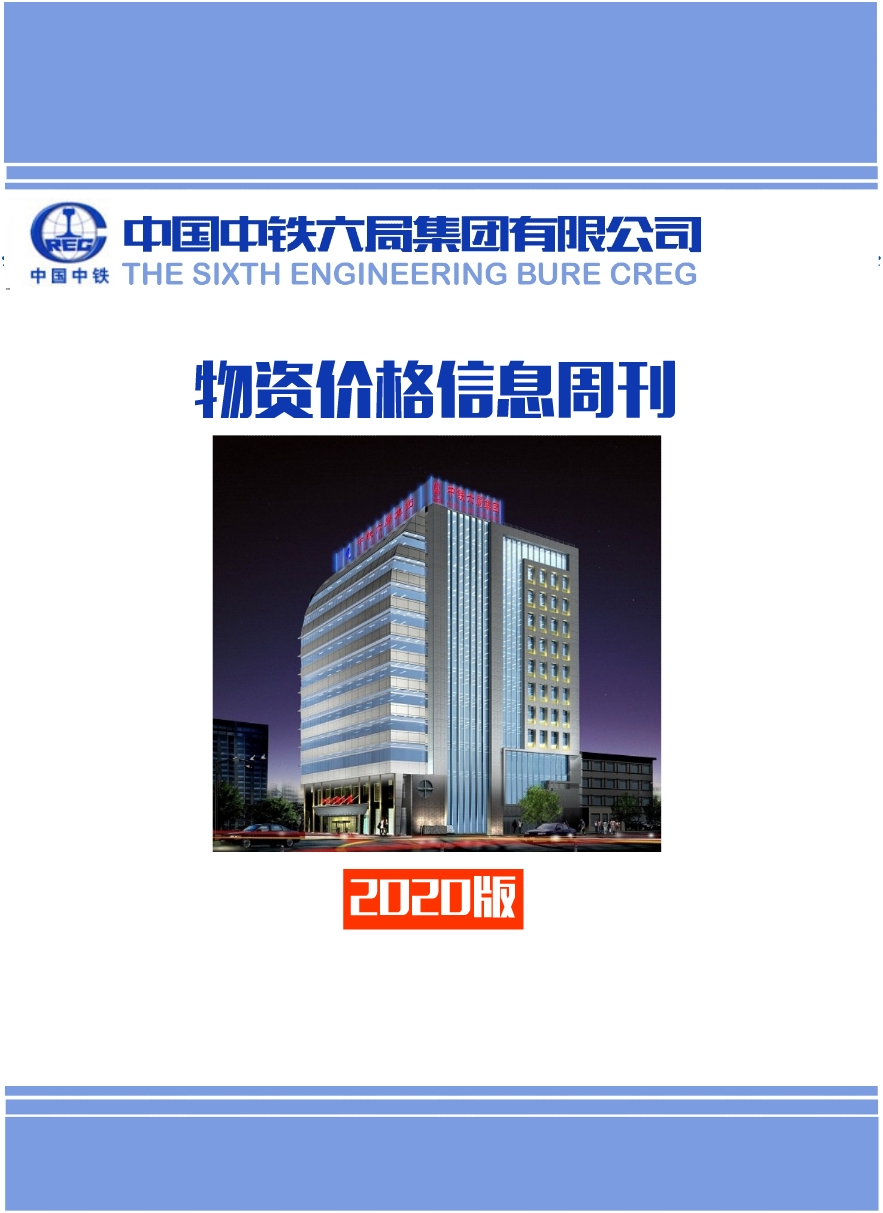 中铁六局集团有限公司物资价格信息周刊2020年6月18日目  录钢材、废钢价格专区	41、全国钢材涨跌图	41.1、钢材品种走势图：	61. 2全国主要城市钢材价格表(2020年6月17日)	81.3钢材市场评论	10透过宏观数据预测后期钢材价格走势	102、废钢	132020年6月17日全国重型废钢市场价格行情	13水泥、混凝土、砂石料价格专区	141、	全国水泥价格行情（2020年6月第3周）	141.1、水泥指数走势图	151.2、本周全国水泥市场综述	152、	全国混凝土价格行情（2020年6月第3周）	182.1、混凝土指数走势图	192.2、本周全国混凝土市场综述	193、	全国砂石料价格行情（2020年6月第3周）	213.1、	本周全国砂石料市场综述	22木材价格专区	242020年6月木材价格行情	24沥青、防水材料价格专区	282020年6月17日重交沥青价格行情	28防水、火工品、油漆、化工材料	29电缆电线价格专区	32有色金属价格专区	33成品油价格专区	352020年6月17日全国成品油升价	352019年至今（2020年6月17日）原油价格走势图	362019年至今（2020年6月17日）汽油价格走势图	362019年至今（2020年6月17日）柴油价格走势图	36管材价格专区	37城建交通工程价格专区	38海绵城市工程价格专区	42市政工程材料价格专区	46水暖、消防材料价格专区	53周转材料价格专区	54钢材、废钢价格专区1、全国钢材涨跌图2020年6月17日全国建材市场价格涨跌图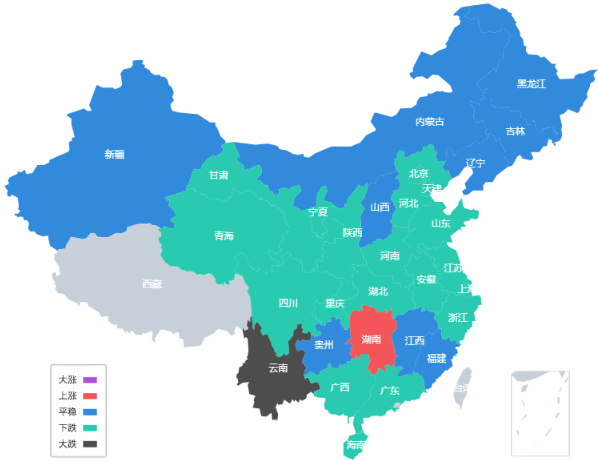 2020年6月17日全国板材市场价格涨跌图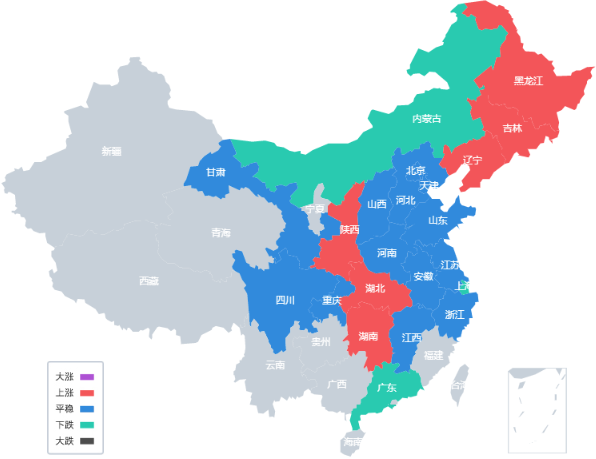 2020年6月17日全国型材市场价格涨跌图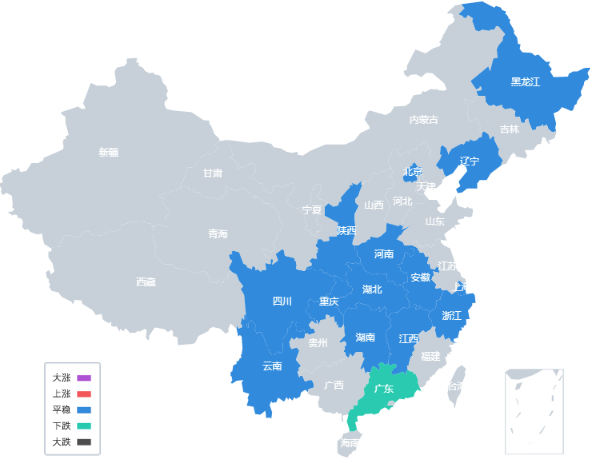 2020年6月17日全国废钢市场价格涨跌图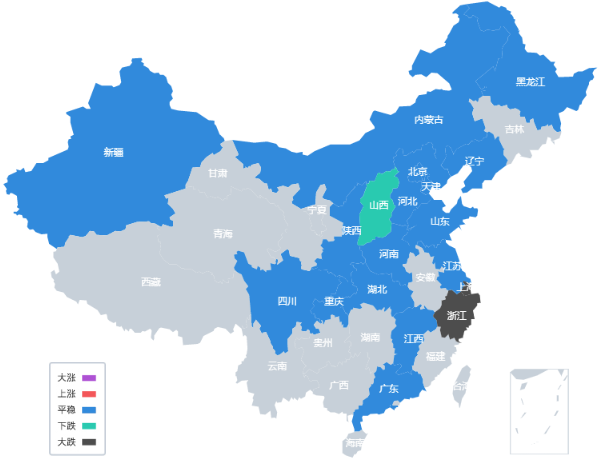 注：五类色标分别代表着不同涨跌幅度，即紫色为单日价格上涨50元/吨以上；红色为单日价格上涨；蓝色为单日价格平稳；绿色为单日价格下跌；黑色为单日价格下跌50元/吨以上。其中，焦炭/铁矿石/废钢：紫色为单日价格上涨20元/吨以上；黑色为单日价格下跌20元/吨以上。1.1、钢材品种走势图：1. 2全国主要城市钢材价格表(2020年6月17日)1.3钢材市场评论透过宏观数据预测后期钢材价格走势 	6月15日，国家统计局发布了今年5月份的国民经济运行数据。其中与钢铁行业密切相关的全国规模以上工业增加值、固定资产投资、全国房地产开发投资等数据继续回升。同时，粗钢产量数据也火热出炉，日均粗钢产量大幅上升，创下了历史新高。后期钢市走势备受关注。据国家统计局数据显示，5月份，全国规模以上工业增加值同比增长4.4%，而4月份为3.9%，增速加快了0.5个百分点。1-5月份，全国规模以上工业增加值同比下降2.8%，降幅比1-4月份收窄2.1个百分点。从行业来看，制造业增长5.2%，电力、热力、燃气及水生产和供应业增长3.6%。5月份，装备制造业和高技术制造业增加值分别增长9.5%和8.9%，快于规模以上工业5.1和4.5个百分点。从产品产量看，挖掘、铲土运输机械，光缆，汽车，工业机器人产量同比分别增长62.1%、20.8%、19.0%、16.9%。各项指数都出现了较大的提高，钢材需求出现了明显的提高，这也从钢材销售情况中可以看出。 全国固定资产投资方面，1—5月份，全国固定资产投资（不含农户）199194亿元，同比下降6.3%，降幅比1—4月份收窄4.0个百分点。其中，民间固定资产投资112232亿元，下降9.6%，降幅收窄3.7个百分点。从环比速度看，5月份固定资产投资（不含农户）增长5.87%。从行业来看，基础设施投资（不含电力、热力、燃气及水生产和供应业）同比下降6.3%，降幅比1—4月份收窄5.5个百分点。其中，水利管理业投资下降2.0%，降幅收窄4.0个百分点；公共设施管理业投资下降8.3%，降幅收窄5.3个百分点；道路运输业投资下降2.9%，降幅收窄6.5个百分点；铁路运输业投资下降8.8%，降幅收窄7.3个百分点。在投资增速的快速提升之下，5月份钢材需求被明显带动起来。占钢材消费很大比重的房地产行业，5月的全国房地产开发投资情况也出现了上升。1—5月份，全国房地产开发投资45920亿元，同比下降0.3%，降幅比1—4月份收窄3.0个百分点。其中，住宅投资33765亿元，同比持平，1—4月份为下降2.8%。从数据来看，目前房地产开发投资增速仍处于负数，但离回正已经不远，后期或将还有进一步上升的空间。随着各项数据的回升，钢材需求也大幅上升，这从近期钢材库存下降的情况中也间接显示出来。截至6月12日，兰格钢铁网统计的29个重点城市社会库存为1321.1万吨，较上周下降了34万吨，降幅为2.51%；“十三连降”累计下降了991.6万吨，降幅为42.88%。但值得注意的，“十三连降”的总下降幅度还不及最高峰的一半，并且库存的下降速度已经出现了明显放缓。在需求快速攀升之下，钢材库存下降幅度放缓主要还是与产量大增有关。据国家统计局数据显示，2020年5月份，我国粗钢产量9227万吨，同比增长4.2％，5月份全国粗钢日均产量297.6万吨，环比增长5.01％；1-5月，我国粗钢产量41175万吨，同比增长1.9％。2020年5月份，我国钢材产量11453万吨，同比增长6.2％；5月份钢材日均产量369.5万吨，环比增长3.59％；1-5月，我国钢材产量48819万吨，同比增长1.2％。5月粗钢产量出现了快速回升，粗钢日均产量更是打破记录，创新历史新高。在5月份经济上升之下，6月还有继续上升的空间吗？天量的日均粗钢产量会对钢市走势产生什么样的影响？钢铁研究中心主任王国清表示，从国内生产恢复和趋势来看，4月份以来，房地产投资、基建投资、工业增加值单月增速全部转正，预计6月份各项数据指标将继续回升，带动二季度GDP增速底部回升。从钢铁生产来看，目前钢铁行业生产积极性仍然高涨，钢铁网调查的全国主要钢企高炉开工率6月前两周均在87%以上，5月份粗钢日产已达297.6万吨，预计6月份粗钢日产仍保持高位，突破300万吨的可能性较大；从需求来看，目前高温多雨季节到来对建筑钢材需求产生较大影响，而下游制造业的恢复，像汽车、挖掘机等产销的大幅增长，带动板材需求明显增长，“长强板弱”趋势扭转，后期市场或呈现板材小幅走强的局面。  *****************************************************我国经济前期的恢复呈现结构性特征，生产端的恢复好于需求端，5月份数据显示，经济开始向平衡态复苏，生产端，复工复产深入推进，工业继续恢复，需求端，投资增速转正，消费持续回暖，商品零售接近去年同期水平。经济向平衡态复苏5月份工业增加值增速延续回升走势，规模以上工业增加值同比实际增长4.4%，较4月份回升0.5个百分点，回升速度趋缓。工业生产逐步向正常水平接近，5月份增速已达去年最低值。建设项目施工加快，固定资产投资增速继续回升，1-5月份，全国固定资产投资(不含农户)199194亿元，同比下降6.3%，降幅较1-4月收窄4.0个百分点，5月单月增速转正。1-5月份，社会领域投资增长3.6%，其中教育、卫生投资分别增长10.4%、9.5%。消费持续回暖，5月份社会消费品零售总额31973亿元，同比下降2.8%，降幅收窄4.7个百分点，回升幅度大于工业生产。商品零售接近去年同期水平，补偿性消费开始释放，汽车类商品零售额同比增长3.5%，家具家电等居住类商品零售增速转正。国外疫情影响显现，外贸形势转弱，5月份出口增速由正转负，纺织服装、家电、机电等传统出口产品出口形势都有所转弱，防疫物资出口形势较好。目前国外需求仍处于弱势，制造业新出口订单指数处于低位，出口形势仍然不容乐观。总体来看，经过前期的补偿性恢复，5月份经济整体恢复速度放缓，国内逆周期调节效应进一步显现，经济整体向平衡态稳健复苏，投资、消费回升较快，工业生产向正常水平恢复，全球经济衰退对外需的影响开始显现，出口有所收缩。建筑业扩张  制造业平稳5月份，建筑业商务活动指数和建筑业新订单指数分别为60.8%和58.0%，建筑业全面扩张，挖掘机国内销量持续大幅增长，也反映地产基建项目施工走强。1-5月份，基础设施投资同比下降6.3%，降幅收窄5.5个百分点；地产投资仍显韧性，1-5月份，全国房地产开发投资45920亿元，同比下降0.3%，降幅收窄3.0个百分点，单月实现较大增幅。内需继续恢复，部分行业出口转弱，制造业生产保持平稳，5月份制造业增加值同比增长5.2%，较上月加快0.2个百分点。制造业投资动力不足，增速回升幅度较小，1-5月份，制造业投资下降14.8%，降幅收窄4.0个百分点，其中，高技术制造业投资增长2.7%。制造业主要用钢行业中，汽车制造业增加值快速增长，金属制品业、通用设备制造业、电气机械和器材制造业增加值增速有所回落，专用设备制造业增速加快。主要用钢产品产量显著增长，汽车产量同比增长19.0%，增速显著回升；金属切削机床产量同比增长17.1%，增速继续回升；工业机器人产量同比增长16.9%，发电机组产量同比增长19.7%，增速都有所回落。经济复苏预计进入爬坡阶段目前生产端向正常水平接近，需求端的恢复仍然相对滞后，经济的进一步复苏依赖需求端继续发力，扩大内需成为政策主题，今年政府工作报告未设定经济增长目标，强调稳就业保民生，让居民有消费能力，从而促进消费，拉动市场需求，同时提出要扩大有效投资，重点是两新一重建设。疫情冲击下，一些企业退出市场，部分居民家庭收入下降，对市场需求的影响不仅体现在短期，地产、汽车行业销售的好转是否为前期积压需求的集中释放还需继续观察。经济继续复苏的核心在于需求的扩张，收入增长放缓可能抑制消费潜力的进一步释放，且疫情尚未完全消除，对总需求的影响还有待评估，国内需求恢复的时间及程度都存在不确定性，而外需风险尚不能排除，出口受影响程度也需关注，后期经济复苏预计进入爬坡阶段，恢复进程趋向缓和。政策基调强调“保”为先，经济持续性恢复，宏观调控可能会边际弱化，进入政策效果观察期，两会期间也提出还留有政策空间，如果经济方面或其他方面再出现大的变化，将及时出台新的政策。钢材需求有望继续保持韧性5月份，基建和房地产投资均明显加快，制造业生产保持稳定，经济恢复叠加需求旺季，钢材需求快速扩张，价格底部回升，整体呈现震荡上行的走势。6月份为传统的钢材需求淡季，南方进入梅雨季节，建筑项目施工受到影响，建材消费可能受到一定抑制，但从先行指标看，建筑业商务活动指数和新订单指数都处于扩张区间，建材需求具有一定韧性。5月份制造业新订单指数明显回升，同时工业品出厂价格和购进价格环比降幅收窄，显示需求企稳回升，在内需向上、外需向下双重影响下，制造业用钢需求有望保持稳定。不过在供应方面，5月份粗钢产量环比、同比都实现较大增幅，进入6月份，兰格钢铁网调研的全国主要钢铁企业高炉开工率继续上升，钢材库存水平大幅高于去年同期。钢材需求也仍存风险，一是淡季需求回落超出预期，二是出口下滑幅度可能扩大，导致制造业生产用钢需求减少，钢铁企业还需提前预判需求形势变化，合理控制产销节奏。2、废钢2020年6月17日全国重型废钢市场价格行情水泥、混凝土、砂石料价格专区全国水泥价格行情（2020年6月第3周）1.1、水泥指数走势图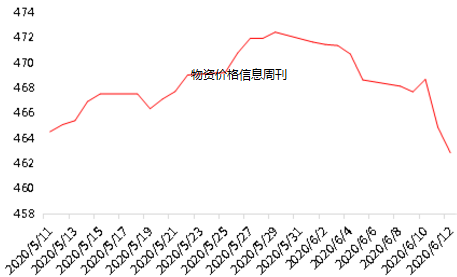 1.2、本周全国水泥市场综述本周全国地区水泥价格涨跌互现。华东市场水泥价格持续下跌趋势，浙江大部分区域水泥价格回落30-60元/吨，江苏盐城价格下调10-20元/吨，福建部分地区下调10元/吨；华中市场水泥市场有涨有跌，湖北襄阳地区水泥价格上涨，幅度为20-30元/吨，河南郑州、许昌、平顶山、南阳、洛阳、济源等区域陆续通知上调高标水泥价格20-30元/吨，湖南永州价格下调10元/吨；华南市场水泥价格稳定，广西地区水泥价格持稳，广东地区本周暂无调整，海南地区水泥价格跌后持稳；西南市场水泥价格震荡偏弱运行，重庆地区市场水泥价格稳定，云南文山州地区部分企业水泥报价下调20元/吨，贵州地区水泥价格持稳定运行；华北市场水泥价格出现回落，北京、天津价格继续保持高位，河北以及山西市场竞争激烈，价格下调20元/吨；西北市场整体水泥行情暂稳；东北地区水泥价格本周稳中偏弱。华东区域上海地区水泥行情稳中偏弱运行，高温雨水天气持续，市场需求量有所下滑，中转库库存整体中高位，加之周边地区水泥价格开始下浮，本地心态偏弱，行情偏弱运行；浙江地区水泥价格大幅下调，部分主流企业对嘉兴下调30/元吨，杭州下调30元/吨，绍兴下调30元/吨，台州下调45/吨，宁波下调30元/吨，温州下调60元/吨；江苏盐城地区水泥价格下跌10-20元/吨，需求表现下滑，资金压力较大，新项目开工率不高，现一线品牌P.O42.5散装市场主流成交价400-420元/吨；安徽地区水泥价格保持稳定，市场需求暂无变动，现市场主流P.O42.散装水泥市场报价490-500元/吨；福建部分地区水泥价格出现回落，幅度为10元/吨，当地雨水天气持续，水泥库位持续上升，市场需求表现一般，价格稍有下滑；山东枣庄地区水泥价格稳中偏弱，部分厂价格和贸易商水泥成交价格暗降5-10元/吨，受高温雨水天气影响，加上农忙，施工进度放缓；江西南昌地区近来雨水天气持续，导致工程项目开展有明显减弱，水泥企业出货也是出现下滑，价格方面呈现偏弱状态。华中区域河南郑州、许昌、平顶山、南阳、洛阳、济源等区域陆续通知上调高标水泥价格20-30元/吨，多数水泥熟料生产线已开始停窑检修，水泥价格开始有所调整，其它区域水泥价格也有意跟进调整；湖北多地水泥价格上调20-30元/吨，6月初，襄阳地区水泥价格开始上调，幅度为20-30元/吨，此次上调后市场主流品牌P.O42.5散装水泥报价460-470元/吨；湖南永州地区水泥价格下调10元/吨，市场需求不佳，再加上当地雨水天气影响，整体出货量表现不太乐观，市场行情走弱。华南区域广西本周雨水天气持续，水泥库存逐步上升，但市场需求表现稳定，销量良好，价格方面暂无明显调整，目前主流品牌P.O42.5散装价格报价在430元/吨左右；广州地区受雨水天气影响，本地水泥企业水泥、熟料库存双升，侧面反映出水泥出货量不佳，价格难有上升趋势，目前主流品牌P.O42.5散装水泥市场价格基本维持在500-520元/吨之间；海南海口因受到市场竞争增加，水泥熟料库存高位，市场未有较大需求，水泥销量难有提升，价格出现下调，目前主流品牌P.O42.5散装水泥价格在405元/吨。华北区域北京地区水泥市场价格保持稳定状态，本地水泥企业出货量尚可，但是随着后期高温天气影响，市场需求或将稍有下滑，本地水泥行情稳定，目前本地P.O42.5散装水泥市场价格基本维持在510元/吨；天津地区近期工程进度加紧，水泥及其他建材需求保持上升趋势，水泥市场价格保持高位运行状态，本地主流品牌P.O42.5散装水泥市场价格到位价格在460元/吨；河北沧州地区水泥价格下跌20元/吨，受到外围低价水泥冲击、运输改为铁路运输，运输成本降低，价格出现下调，目前P.O42.5散装水泥市场价格基本维持在415元/吨左右；山西太原地区水泥市场竞争激烈，水泥价格小幅下调20元/吨，现市场主流P.O42.5散装水泥市场报价310元/吨。东北区域辽宁地区市场需求仍表现不佳，市场行情难有起色，价格保持弱势维稳，目前本地P.O42.5散装水泥市场价格维持在320元/吨左右；吉林长春地区水泥市场长期处于震荡偏弱运行，当地产能过剩，据水泥企业反馈，水泥熟料库存低位，市场需求也稍有提升，水泥销量出现好转，目前该地区主流品牌P.O42.5散装水泥价格在260元/吨；哈尔滨地区水泥企业竞争越发激烈，水泥市场需求一般，价格保持下跌趋势，目前主流品牌P.O42.5散装水泥市场价格维持在240元/吨。西南区域重庆地区受高温多雨天气影响，市场需求有所下滑，水泥成交量下降，价格整体稳中偏弱运行；四川成都地区受高温天气影响，加上农忙时节，民工陆续返乡，工地施工进度有所放缓，水泥需求开始走弱，主流品牌水泥P.O42.5散装报价为480-500元/吨；贵州地区水泥行情保持稳定，市场需求表现一般，价格暂未变动；云南文山州地区水泥价格下调，虽工程施工进度尚可，本地水泥市场需求稳定，但当地市场竞争加剧，为保证本身企业份额，个别厂家率先全品种水泥价格下调20元/吨。西北区域陕西西安市场水泥价格保持稳定运行，需求逐渐提升，水泥行情持平稳态势，目前主流品牌P.O42.5散装价格报价350-380元/吨；青海西宁市场水泥价格持续保持稳定状态，P.O42.5散装价格保持在450-470元/吨；新疆乌鲁木齐地区水泥价格行情保持平稳态势，近期工程项目启动正常，需求方面较为一般，目前市场P.O42.5水泥价格在330-350元/吨；宁夏银川地区水泥市场行情稳定，市场需求表现一般，价格暂无调整，市场主流P.O42.5在260-300元/吨。综上所述本周华东地区水泥行情大幅下调，预计下周将弱势维稳运行；华北市场价格再次下跌，预计下周震荡偏弱；西南地区水泥市场价格涨价未落实，价格回弹，预计下周保持弱势维稳；东北地区市场需求表现一般，价格出现下滑，短期内价格难有上涨；华南市场行情震荡偏弱，下周预计将保持稳定；华中地区水泥行情涨跌互现，预计下周保持平稳态势；西北地区水泥行情长期稳定，预计下周继续保持稳定。全国混凝土价格行情（2020年6月第3周）2.1、混凝土指数走势图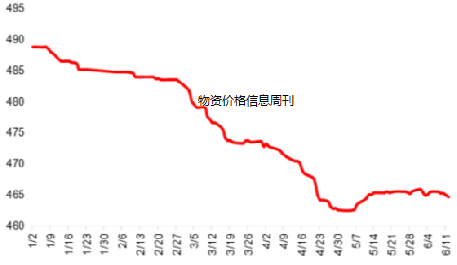 2.2、本周全国混凝土市场综述本周全国混凝土行情继续弱势下行为主。华东区域弱势维稳，市场需求低迷，报价弱稳为主；中南区域弱势回调，广东多地混凝土价格弱势下行；华北区域稳中偏弱，河北沧州地区混凝土价格小幅回落；东北区域混凝土价格稳中上行，吉林长春地区混凝土价格大幅上涨；西南、西北地区混凝土价格整体维稳运行。华东区域华东地区混凝土市场报价弱势维稳。近期上海地区水泥市场报价出现回落，施工进度减慢，本地混凝土报价观望持稳为主；浙江地区由于雨水天气较多，本地施工受阻，搅拌站货量降低，且原材价格回落，因此混凝土价格或弱势下行；江苏地区市场产销均开始走弱，原材价格也在降低，因此混凝土后期或有松动；福建地区正值雨季，混凝土市场行情不佳，福州地区混凝土报价回落10元/方；山东地区混凝土市场需求良好，价格保持稳定运行；江西地区市场需求不佳，原材价格弱稳，混凝土报价弱稳为主。。华中区域整体来看华中区域混凝土价格弱势持稳为主。湖南受雨水天气影响，混凝土市场需求不佳，原材报价偏弱，因此价格弱稳为主；湖北地区混凝土市场需求一般，厂家发货量不高，报价持稳为主；河南地区施工人员正休假农忙，施工进度减慢，价格持稳为主。华南区域华南地区混凝土弱势下行。广东地区近期雨水天气多，施工进度严重受阻，深圳、广州、东莞等地混凝土价格弱势回调10-20元/方；广西地区混凝土市场需求略微降低，市场行情尚且稳定，报价稳定运行；海南地区近期市场行情稳定，厂家发货量大稳小动，报价继续保持稳定运行。华北区域华北区域混凝土市场行情稳中偏弱运行。天津地区混凝土市场行情良好，整体报价继续保持偏强趋势；北京地区工程已经恢复施工，搅拌站发货量提升，混凝土价格继续稳定运行；河北沧州地区混凝土价格弱势回调10元/方，主要受到本地原材价格回调，成本降低，价格弱势维稳。
西南区域西南区域混凝土价格弱稳运行。重庆地区近期市场行情走低，搅拌站发货量下降，市场行情不佳，价格弱势维稳；四川地区虽降雨出现，整体来看，需求暂且支撑较为有力，近期报价继续持稳运行；云南地区混凝土市场需求降低，资金回笼不佳，厂家发货积极性降低，报价弱稳运行；贵州地区混凝土市场需求低迷，资金回款不佳，整体市场低位维稳运行。东北区域东北地区混凝土价格稳中偏强。本周吉林长春地区混凝土价格大幅上涨30元/方，主要本地运输成本及原材料价格均有提升，导致混凝土成本增加，因此混凝土就出现上涨；辽宁、黑龙江地区近期市场波动较小，整体混凝土市场报价继续稳定运行。西北区域西北区域混凝土价格继续稳定运行为主。陕西西安地区混凝土市场行情稳定，原材料价格持稳，因此混凝土价格继续偏稳定运行；另外甘肃、青海、宁夏及新疆多地整体过程进度尚可，混凝土市场需求稳定，且原材料近期暂无波动，因此混凝土市场报价稳定运行。综上所述本周全国地区混凝土市场价格弱势下行为主。根据目前市场来看，预计下周混凝土走势如下：华南地区混凝土价格弱势维稳，各地区正值高温降雨天气，施工周期降低，导致混凝土报价无力支撑，因此报价弱稳运行；华中地区混凝土持稳为主，混凝土市场需求不高，近期水泥原材料价格弱势下行，因此报价保稳为主；华东地区混凝土市场报价继续弱势运行，近期水泥价格回调，成本降低，且市场行情不佳，因此价格或将回落为主；西北地区混凝土继续持稳为主，需求量不高，整体混凝土原材价格波动较小，因此混凝土稳定为主；西南地区混凝土价格或将回落，正值传统雨季，市场保持弱势；华北津京地区行情良好，价格稳定运行，河北地区走弱，价格弱势维稳；东北地区混凝土市场行情较南方趋势良好，整体报价也在偏强运行。全国砂石料价格行情（2020年6月第3周）本周全国砂石料市场综述截至06月12日，综合砂石价格109元/吨，周环比下跌0.61%，本周机制砂和碎石价格小幅回落，天然砂价格持稳运行。因近期南方市场进入梅雨季，以及北方市场受高温天气影响，全国建筑工程进度略有放缓，工地对砂石需求小幅下滑。加上部分机制砂石厂家库存释放不佳，为缓解库存压力，出厂价格小幅调整。综合来看，预计下周全国综合砂石行情维稳运行。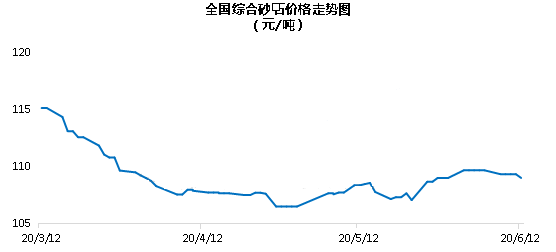 具体来看本周机制砂、碎石、天然砂价格变动情况如下：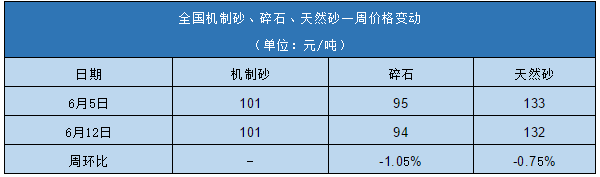 本周，全国机制砂均价101元/吨，周环比持平；碎石均价94元/吨，周环比下跌1.05%；天然砂均价132元/吨，周环比下跌0.75%。具体分区域来看：华东区域本周，上海地区机制砂和碎石码头价格下调5元/吨，目前主流品牌机制砂报价95-97元/吨，碎石价格93-95元/吨左右，天然砂价格暂时持稳，鄱阳湖天然砂上海龙武码头报价在130-140元/吨。受雨水天气影响，建筑市场进度放缓，加上北方沿海以及西南等市场砂石持续流入上海港口，供应十分充足，市场竞争加剧，机制和碎石价格偏弱运行。江西南昌市场砂石价格保持平稳运行，主流天然砂价格在110-120元/吨，石子价格在90-95元/吨。目前来看持续保持稳定状态，市场需求表现也是较为良好。加之雨季的到来，河流汛期，天然砂开采受到限制，不排除砂子价格会有一定小幅上升趋势。福建福州地区砂石市场需求尚可，天然河沙供应缺口较大，价格稳定，该地区机制砂主流市场报价为110-115元/吨。据笔者了解，目前福州地区降雨天气较多，加之近期本地资金链出现部分短缺，因此施工进度减慢，混凝土发货量有所减少，整体砂石需求量明显降低，由于本地砂石开采管控较严，整体市场库存尚且保供，因此报价保持维稳运行。山东济宁地区砂石产能释放，库位压力偏高，部分厂家缓解库存压力，价格小幅调整1-2元/吨。目前济宁HZ矿业1-2石子出厂含税价80元/吨，中1-2石子出厂含税价格71元/吨，1-3石子出厂含税价格在70元/吨，石粉出厂含税价格在50-56元/吨。市场到位价格需另算运输费和装卸费。华中区域本周，洛阳地区受农民影响，工程量整体偏弱，砂石价格暂稳。目前当地天然河砂价格在120-130元/吨，碎石价格88-92元/吨，机制砂98-102元/吨，随着农忙季节即将过去，市场有上升趋势，但高温天气持续，工程量整体仍会受限，砂石价格整体仍偏稳运行。  西北区域陕西西安地区砂石价格行情保持平稳运行，市场需求表现稳定。目前机制砂市场价格保持在105-110元/吨，石子价格在95-100元/吨。预计短期市场价格方面波动性不大，预计继续保持平稳。西南区域近期重庆地区受高温多雨天气影响，工地施工有所放缓，加上下游搅拌站回款情况不佳，混凝土出货量有所控制，因此砂石用量有所下降，砂石供应充裕，市场竞争开始加剧，因为价格有走弱趋势。随着后期市场需求持续下滑，砂石供过于求，市场竞争激烈，价格恐有小幅回落。华南区域近期广州地区天然河砂持续紧缺，且价格高昂。虽然雨水天气较多，但是由于进口砂石量逐渐下滑，且国内严厉打击海上非法采砂等行为，随之马来西亚和菲律宾进口河砂以及国内天然供应收窄，国内进口砂珠三角地区靠岸含税价格在120-125元/吨。本地天然河砂市场价格基本维持在140-160元/吨之间。本地砂石市场需求一般，但是由于供应量降低，因此预计短期广州地区天然砂行情稳中偏强。广西南宁地区砂石行情继续保持稳定，市场需求表现一般，进入南方梅雨季节，施工工地进度放缓，对建筑材料采购力度稍有减弱，目前当地机制砂价格在70-85元/吨，碎石价格在62-66元/吨，短期内南宁地区砂石价格将继续保持平稳运行。华北区域近期山西太原地区砂石价格稳中偏强运行。现市场主流机制砂中砂市场报价75元/吨。据了解，近期山西太原地区砂石需求良好，砂石价格偏强运行，因前期砂石价格已有一波上调，因此短期内砂石价格持稳运行，后期砂石价格或将再次上调。综上所述本周全国综合砂石行情震荡偏弱运行，终端需求小幅回落。北方沿海天然砂南下运输受限，价格持续高位坚挺。价格方面，预计下周华东地区砂石价格持维稳运行；中南地区砂石行情持稳运行；西南、东北地区砂石行情低位持稳；西北地区砂石价格暂无波动。木材价格专区2020年6月木材价格行情沥青、防水材料价格专区2020年6月17日重交沥青价格行情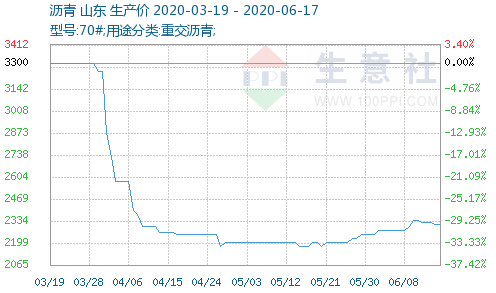 6月16日，沥青参考价为2312.50，与6月1日(2250.00)相比，上涨了2.78%势。防水、火工品、油漆、化工材料电缆电线价格专区有色金属价格专区成品油价格专区2020年6月17日全国成品油升价注：本周油价未调2019年至今（2020年6月17日）原油价格走势图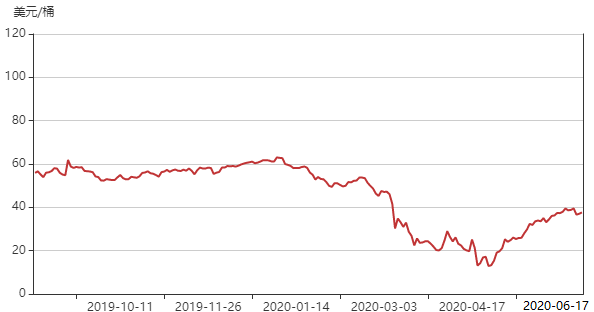 2019年至今（2020年6月17日）汽油价格走势图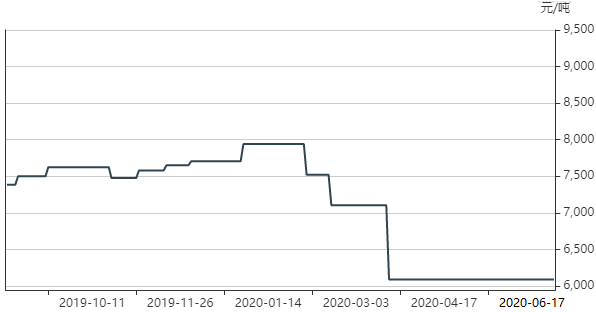 2019年至今（2020年6月17日）柴油价格走势图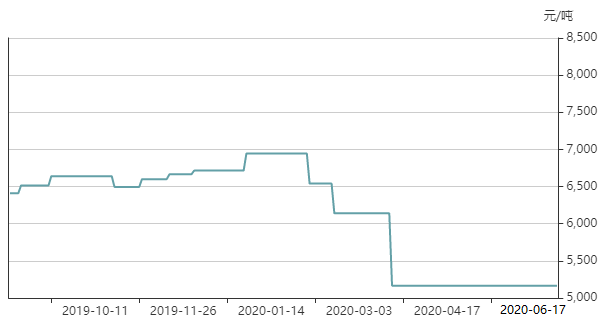 管材价格专区城建交通工程价格专区海绵城市工程价格专区市政工程材料价格专区水暖、消防材料价格专区周转材料价格专区螺纹钢走势图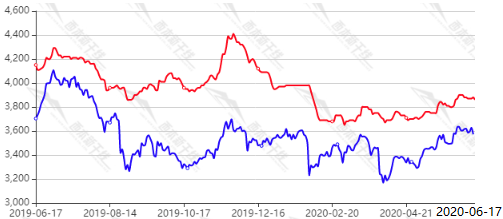 曲线说明红色线：钢材指数 蓝色线：螺纹钢主力合约价中厚板走势图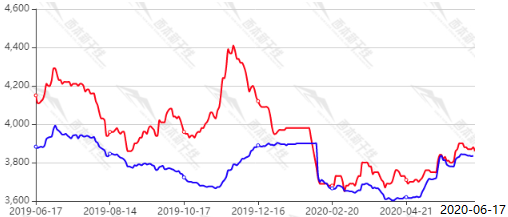 曲线说明红色线：钢材指数 蓝色线：中板价格走势型材走势图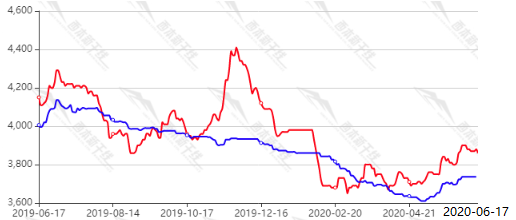 曲线说明红色线：钢材指数 蓝色线：型材价格走势废钢走势图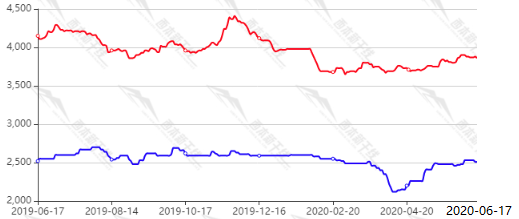 曲线说明红色线：钢材指数 蓝色线：废钢价格走势 热轧走势图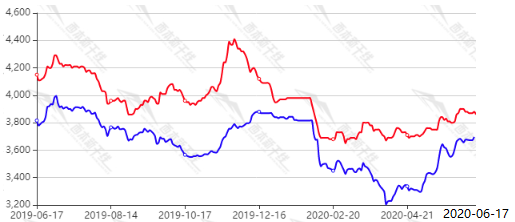 曲线说明红色线：钢材指数 蓝色线：热轧价格走势冷轧走势图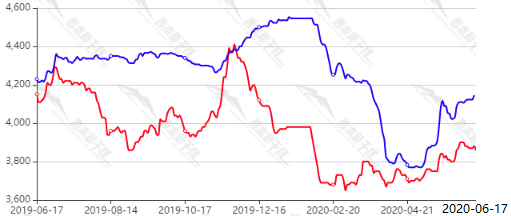 曲线说明红色线：钢材指数 蓝色线：冷轧价格走势全国钢材品种汇总表全国钢材品种汇总表全国钢材品种汇总表全国线材价格汇总表全国线材价格汇总表全国线材价格汇总表全国主要城市盘螺价格汇总全国主要城市盘螺价格汇总全国主要城市盘螺价格汇总全国主要城市HRB400螺纹钢价格汇总全国主要城市HRB400螺纹钢价格汇总全国主要城市HRB400螺纹钢价格汇总全国主要城市工角槽钢价格汇总全国主要城市工角槽钢价格汇总全国主要城市工角槽钢价格汇总全国H型钢价格汇总表全国H型钢价格汇总表全国H型钢价格汇总表全国主要城市中厚板价格汇总全国主要城市中厚板价格汇总全国主要城市中厚板价格汇总全国焊管价格汇总表全国焊管价格汇总表全国焊管价格汇总表全国镀锌管价格汇总表全国镀锌管价格汇总表全国镀锌管价格汇总表全国无缝管价格汇总表全国无缝管价格汇总表全国无缝管价格汇总表全国热轧板卷价格汇总表全国热轧板卷价格汇总表全国热轧板卷价格汇总表全国冷轧板卷价格汇总表全国冷轧板卷价格汇总表全国冷轧板卷价格汇总表东北地区东北地区东北地区黑龙江地区哈尔滨、佳木斯、牡丹江哈尔滨、佳木斯、牡丹江吉林地区长春、吉林长春、吉林辽宁地区沈阳、大连、辽阳沈阳、大连、辽阳华北地区华北地区华北地区京津地区北京、天津北京、天津河北地区石家庄、雄安、邯郸、廊坊、张家口、秦皇岛、唐山、张家口石家庄、雄安、邯郸、廊坊、张家口、秦皇岛、唐山、张家口山西地区太原、大同、长治、晋城太原、大同、长治、晋城内蒙地区呼和浩特、包头、赤峰呼和浩特、包头、赤峰华中地区华中地区华中地区河南地区郑州、洛阳、商丘、南阳郑州、洛阳、商丘、南阳湖北地区武汉、宜昌、襄阳武汉、宜昌、襄阳湖南地区长沙、怀化、衡阳长沙、怀化、衡阳华东地区华东地区华东地区上海、江苏地区上海、南京、徐州、无锡、苏州、镇江、连云港、南通、扬州上海、南京、徐州、无锡、苏州、镇江、连云港、南通、扬州浙江地区杭州、宁波、温州、台州、金华杭州、宁波、温州、台州、金华山东地区济南、青岛、烟台、德州、济宁济南、青岛、烟台、德州、济宁江西地区南昌、九江、新余、赣州南昌、九江、新余、赣州安徽地区合肥、马鞍山、蚌埠、芜湖合肥、马鞍山、蚌埠、芜湖福建地区福州、厦门、泉州、漳州、三明、宁德福州、厦门、泉州、漳州、三明、宁德华南地区华南地区华南地区广东地区广州、深圳、惠州、珠海、湛江广州、深圳、惠州、珠海、湛江广西地区柳州、南宁、桂林柳州、南宁、桂林海南地区海口、三亚海口、三亚西北地区西北地区西北地区陕西地区西安、宝鸡、汉中、榆林西安、宝鸡、汉中、榆林甘肃地区兰州、天水、张掖兰州、天水、张掖青海地区西宁、格尔木西宁、格尔木宁夏地区银川银川新疆地区乌鲁木齐、喀什、哈密乌鲁木齐、喀什、哈密西南地区西南地区西南地区川渝地区重庆、成都、绵阳、宜宾、南充重庆、成都、绵阳、宜宾、南充贵州地区贵阳、遵义、大理贵阳、遵义、大理云南地区昆明、安宁、大理、曲靖昆明、安宁、大理、曲靖西藏地区拉萨拉萨详细钢材价格表请双击：→详细钢材价格表请双击：→城市规格今日价格比昨天比上周备注上海>6mm2260→0↓20不含税2040杭州>6mm2280→0↓20不含税2060常州>6mm2490→0↓30不含税2240江阴>6mm2500→0↓30不含税2250南京>6mm2480→0↓30不含税2230徐州>6mm2520→0→0不含税2270南昌>6mm2360→0→0不含税2110合肥>6mm2510→0↓10不含税2220福州>6mm2610→0↓30不含税2210烟台>6mm2230→0→0当地市场不含税价临沂>6mm2290→0→0当地市场不含税价青岛>6mm2230→0→0当地市场不含税价北京>6mm2310→0→0当地市场不含税价天津>6mm2310→0→0当地市场不含税价唐山>6mm2380→0↓20当地市场不含税价石家庄>6mm2400→0→0当地市场不含税价武安>6mm2250→0→0当地市场不含税价张家口>6mm2250→0→0当地市场不含税价包头>6mm2270→0→0当地市场不含税价太原>6mm2280→0↓30当地市场不含税价西安>6mm2280→0→0当地市场不含税价安阳>6mm2570→0→0不含税2300武汉>6mm2580→0↑30不含税2310广州>6mm2600→0→0不含税2330佛山>6mm2590→0→0不含税2320重庆>6mm2580→0→0不含税2310成都>6mm2620→0→0不含税2350凌源>6mm2500→0→0不含税2230本溪>6mm2570→0→0不含税2290鞍山>6mm2520→0→0不含税2250辽阳>6mm2500→0→0不含税2230沈阳>6mm2500→0→0不含税2230大连>6mm2520→0→0不含税2250黑龙江哈尔滨东北地区吉林长春，四平东北地区辽宁沈阳、大连、辽阳东北地区京津北京、天津华北地区河北石家庄、廊坊、邯郸、秦皇岛、雄安华北地区山西太原、大同、晋城、长治华北地区内蒙呼和浩特、赤峰华北地区河南郑州、洛阳、南阳、商丘、周口华中地区湖北武汉、十堰、宜昌、咸宁、襄阳、随州华中地区湖南长沙、怀化、衡阳华中地区上海江苏上海、南京、苏州、徐州、无锡、连云港华东地区浙江杭州、宁波、温州、嘉兴、舟山、金华华东地区江西南昌、九江、赣州、新余华东地区合肥合肥、芜湖、马鞍山华东地区山东济南、青岛、烟台华东地区福建福州、厦门、泉州、宁德华东地区广东广州、深圳、惠州、珠海、湛江、佛山华南地区广西南宁、柳州、桂林华南地区海南海口、三亚、儋州华南地区重庆四川重庆、成都、绵阳、宜宾、南充西南地区贵州贵阳、遵义、六盘水、黔西南、黔东南西南地区云南昆明、曲靖、红河、丽江西南地区西藏拉萨、昌都西南地区陕西西安、宝鸡、汉中、榆林西北地区甘肃兰州、天水、武威、嘉峪关、平凉西北地区青海西宁、格尔木、海东西北地区宁夏银川、石嘴山、吴忠、中卫西北地区新疆乌鲁木齐、哈密、喀什西北地区双击打开→双击打开→黑龙江哈尔滨东北地区吉林长春东北地区辽宁沈阳东北地区京津北京、天津华北地区河北、雄安新区石家庄、廊坊、唐山、邯郸、秦皇岛、雄安新区华北地区山西太原、晋城、长治华北地区内蒙呼和浩特华北地区河南郑州、洛阳、南阳、商丘华中地区湖北武汉、宜昌、十堰、襄阳、黄石华中地区湖南长沙、怀化、衡阳、邵阳、郴州华中地区上海江苏上海、南京、镇江、徐州、南通、苏州、无锡、连云港华东地区浙江杭州、宁波、温州、嘉兴、台州、金华华东地区江西南昌、九江、赣州华东地区合肥合肥、芜湖、马鞍山华东地区山东济南、青岛、烟台华东地区福建福州、厦门华东地区广东广州、深圳、惠州、珠海、湛江、佛山华南地区广西南宁、柳州、桂林华南地区海南海口、三亚、儋州华南地区重庆四川重庆、成都、绵阳、南充、广元西南地区贵州贵阳、遵义、六盘水、安顺西南地区云南昆明、丽江、玉溪西南地区陕西西安、宝鸡、咸阳西北地区甘肃兰州、天水、庆阳西北地区青海西宁西北地区宁夏银川西北地区新疆乌鲁木齐西北地区双击打开→双击打开→黑龙江哈尔滨、牡丹江东北地区吉林长春东北地区辽宁沈阳，大连、辽阳东北地区京津雄安北京、天津华北地区河北石家庄、唐山华北地区山西太原、大同华北地区内蒙呼和浩特华北地区河南郑州、洛阳、周口华中地区湖北武汉、孝感华中地区湖南长沙、怀化、邵阳华中地区上海江苏上海、南京华东地区浙江宁波、杭州华东地区江西南昌，九江、赣州华东地区合肥合肥华东地区山东济南、青岛、济宁华东地区福建福州、厦门华东地区广东广州、惠州，深圳、佛山华南地区广西南宁华南地区海南海口，三亚、东方华南地区重庆四川重庆、成都西南地区贵州贵阳西南地区云南昆明西南地区陕西西安、咸阳西北地区甘肃甘肃西北地区青海西宁西北地区宁夏银川，吴忠、石嘴山、固原西北地区新疆乌鲁木齐、哈密、阿克苏、奎屯西北地区双击打开→双击打开→品名规格价格市场或地区其它属性铁杉2m（按需加工）1510.00~1540.00 元/m3江苏口岸进口锯材质量等级： 口料（B级）铁杉2m（按需加工）1710.00~1740.00 元/m3江苏口岸进口锯材质量等级： 口料（A级）铁杉4m（按需加工）1570.00~1600.00 元/m3江苏口岸进口锯材质量等级： 口料（B级）铁杉4m（按需加工）1770.00~1800.00 元/m3江苏口岸进口锯材质量等级： 口料（A级）铁杉4m（按需加工）1470.00~1500.00 元/m3江苏口岸进口锯材质量等级： 口料（C级）辐射松4m（按需加工）1150.00~1180.00 元/m3江苏口岸进口锯材质量等级： 口料（C级）辐射松4m（按需加工）1250.00~1280.00 元/m3江苏口岸进口锯材质量等级： 口料（B级）辐射松4m（按需加工）1480.00 元/m3江苏口岸进口锯材质量等级： 口料（A级）辐射松2m（按需加工）1120.00~1150.00 元/m3江苏口岸进口锯材质量等级： 口料（C级）辐射松2m（按需加工）1220.00~1250.00 元/m3江苏口岸进口锯材质量等级： 口料（B级）辐射松2m（按需加工）1420.00~1450.00 元/m3江苏口岸进口锯材质量等级： 口料（A级）樟子松3m（按需加工）1450.00~1480.00 元/m3江苏口岸进口锯材质量等级： 口料（B级）樟子松4m（按需加工）1650.00~1680.00 元/m3江苏口岸进口锯材质量等级： 口料（A级）花旗松4m（按需加工）1680.00~1710.00 元/m3江苏口岸进口锯材质量等级： 口料（C级）花旗松4m（按需加工）1780.00~1810.00 元/m3江苏口岸进口锯材质量等级： 口料（B级）花旗松4m（按需加工）1980.00~2010.00 元/m3江苏口岸进口锯材质量等级： 口料（A级）白松4m（按需加工）1360.00~1390.00 元/m3江苏口岸进口锯材质量等级： 口料（C级）白松4m（按需加工）1460.00~1490.00 元/m3江苏口岸进口锯材质量等级： 口料（B级）白松4m（按需加工）1660.00~1690.00 元/m3江苏口岸进口锯材质量等级： 口料（A级）辐射松4m（按需加工）1620.00~1650.00 元/m3重庆进口锯材产地： 新西兰 ，  质量等级： 口料（A级）辐射松3m（按需加工）1300.00~1330.00 元/m3重庆进口锯材产地： 新西兰 ，   质量等级： 口料（C级）辐射松3m（按需加工）1400.00~1430.00 元/m3重庆进口锯材产地： 新西兰 ，   质量等级： 口料（B级）辐射松3m（按需加工）1600.00~1630.00 元/m3重庆进口锯材质量等级： 口料（A级） ，  产地： 新西兰辐射松2m（按需加工）1280.00~1310.00 元/m3重庆进口锯材产地： 新西兰 ，  质量等级： 口料（C级）辐射松2m（按需加工）1380.00~1410.00 元/m3重庆进口锯材质量等级： 口料（B级） ，   产地： 新西兰辐射松2m（按需加工）1580.00~1610.00 元/m3重庆进口锯材质量等级： 口料（A级） ，  产地： 新西兰辐射松4m（按需加工）1320.00~1350.00 元/m3重庆进口锯材质量等级： 口料（C级） ， 产地： 新西兰辐射松4m（按需加工）1420.00~1450.00 元/m3重庆进口锯材产地： 新西兰 ，  质量等级： 口料（B级）杨木红面建筑模板915×1830×15mm66.00~71.00 元/张广东鱼珠国际木材市场质量等级： 一等品胶黏剂种类： 酚醛胶循环次数： 5次以上杨木红面建筑模板915×1830×18mm75.00~80.00 元/张广东鱼珠国际木材市场质量等级： 一等品胶黏剂种类： 酚醛胶循环次数： 5次以上杨木红面建筑模板1220×2440×18mm108.00~111.00 元/张广东鱼珠国际木材市场质量等级： 一等品胶黏剂种类： 酚醛胶循环次数：10次以上杨木红面建筑模板1220×2440×15mm99.00~101.00 元/张广东鱼珠国际木材市场质量等级： 一等品胶黏剂种类： 酚醛胶循环次数： 10次以上桉木建筑模板915×1830×15mm58.00~62.00 元/张广东鱼珠国际木材市场胶黏剂种类： 酚醛胶 类型： 普通循环次数： 10次以上质量等级： 一等品桉木建筑模板915×1830×15mm60.00~64.00 元/张广东鱼珠国际木材市场胶黏剂种类： 酚醛胶 类型： 普通循环次数： 5次以上质量等级： 一等品桉木建筑模板915×1830×15mm57.00~62.00 元/张广东鱼珠国际木材市场循胶黏剂种类： 酚醛胶 类型： 普通循环次数： 10次以上质量等级： 一等品桉木建筑模板1220×2440×15mm87.00~92.00 元/张广东鱼珠国际木材市场胶黏剂种类： 酚醛胶 类型： 普通循环次数： 10次以上质量等级： 一等品桉木建筑模板915×1830×18mm63.00~69.00 元/张广东鱼珠国际木材市场胶黏剂种类： 酚醛胶 类型： 普通循环次数： 5次以上质量等级： 一等品桉木建筑模板915×1830×12mm49.00~52.00 元/张广东鱼珠国际木材市场胶黏剂种类： 酚醛胶 类型： 普通循环次数： 10次以上质量等级： 一等品铁杉4m（按需加工）1590.00~1620.00 元/m3江苏口岸进口锯材质量等级： 口料（B级）铁杉4m（按需加工）1790.00~1820.00 元/m3江苏口岸进口锯材质量等级： 口料（A级）铁杉3m（按需加工）1450.00~1480.00 元/m3江苏口岸进口锯材质量等级： 口料（C级）铁杉3m（按需加工）1550.00~1580.00 元/m3江苏口岸进口锯材质量等级： 口料（B级）铁杉3m（按需加工）1750.00~1780.00 元/m3江苏口岸进口锯材质量等级： 口料（A级）辐射松3m（按需加工）1570.00~1600.00 元/m3江苏口岸进口锯材质量等级： 口料（A级）辐射松4m（按需加工）1250.00~1280.00 元/m3江苏口岸进口锯材质量等级： 口料（C级）辐射松4m（按需加工）1350.00~1380.00 元/m3江苏口岸进口锯材质量等级： 口料（B级）辐射松4m（按需加工）1550.00~1580.00 元/m3江苏口岸进口锯材质量等级： 口料（A级）辐射松3m（按需加工）1270.00~1300.00 元/m3江苏口岸进口锯材质量等级： 口料（C级）辐射松3m（按需加工）1370.00~1400.00 元/m3江苏口岸进口锯材质量等级： 口料（B级）花旗松3m（按需加工）1680.00~1710.00 元/m3江苏口岸进口锯材质量等级： 口料（C级）花旗松3m（按需加工）1780.00~1810.00 元/m3江苏口岸进口锯材质量等级： 口料（B级）花旗松3m（按需加工）1980.00~2010.00 元/m3江苏口岸进口锯材质量等级： 口料（A级）樟子松4m（按需加工）1400.00~1430.00 元/m3江苏口岸进口锯材质量等级： 口料（C级）樟子松3m（按需加工）1700.00~1730.00 元/m3江苏口岸进口锯材质量等级： 口料（A级）白松3m（按需加工）1360.00~1390.00 元/m3江苏口岸进口锯材质量等级： 口料（C级）白松3m（按需加工）1460.00~1490.00 元/m3江苏口岸进口锯材质量等级： 口料（B级）白松3m（按需加工）1660.00~1690.00 元/m3江苏口岸进口锯材质量等级： 口料（A级）樟子松1250.00 元/m3绥芬河口岸俄罗斯松木质量等级： 等外产地： 俄罗斯樟子松1350.00 元/m3绥芬河口岸俄罗斯松木质量等级： V产地： 俄罗斯樟子松1650.00 元/m3绥芬河口岸俄罗斯松木质量等级： I—V产地： 俄罗斯樟子松1750.00 元/m3绥芬河口岸俄罗斯松木质量等级： I—IV 产地： 俄罗斯樟子松1000.00 元/m3绥芬河口岸俄罗斯松木原木质量等级： 一二等白松14-20cm860.00 元/m3绥芬河口岸俄罗斯松木原木质量等级： 三等落叶松14-20cm880.00 元/m3绥芬河口岸俄罗斯松木原木质量等级： 三等花旗松2m（按需加工）1530.00~1560.00 元/m3山东口岸进口锯材质量等级： 口料（C级）花旗松2m（按需加工）1630.00~1660.00 元/m3山东口岸进口锯材质量等级： 口料（B级）花旗松2m（按需加工）1830.00~1860.00 元/m3山东口岸进口锯材质量等级： 口料（A级）花旗松4m（按需加工）1670.00~1700.00 元/m3山东口岸进口锯材质量等级： 口料（B级）花旗松4m（按需加工）1870.00~1900.00 元/m3山东口岸进口锯材质量等级： 口料（A级）辐射松2m（按需加工）1240.00~1270.00 元/m3山东口岸进口锯材质量等级： 口料（C级）辐射松2m（按需加工）1340.00~1370.00 元/m3山东口岸进口锯材质量等级： 口料（B级）辐射松2m（按需加工）1540.00~1570.00 元/m3山东口岸进口锯材质量等级： 口料（A级）辐射松4m（按需加工）1240.00~1270.00 元/m3山东口岸进口锯材质量等级： 口料（C级）辐射松4m（按需加工）1340.00~1370.00 元/m3山东口岸进口锯材质量等级： 口料（B级）辐射松4m（按需加工）1540.00~1570.00 元/m3山东口岸进口锯材质量等级： 口料（A级）樟子松2m（按需加工）1470.00~1500.00 元/m3山东口岸进口锯材质量等级： 口料（C级）樟子松2m（按需加工）1570.00~1600.00 元/m3山东口岸进口锯材质量等级： 口料（B级）樟子松2m（按需加工）1770.00~1800.00 元/m3山东口岸进口锯材质量等级： 口料（A级）铁杉4m（按需加工）1400.00~1430.00 元/m3山东口岸进口锯材质量等级： 口料（C级）铁杉4m（按需加工）1590.00~1620.00 元/m3山东口岸进口锯材质量等级： 口料（B级）铁杉4m（按需加工）1790.00~1820.00 元/m3山东口岸进口锯材质量等级： 口料（A级）铁杉2m（按需加工）1340.00~1370.00 元/m3山东口岸进口锯材质量等级： 口料（C级）铁杉2m（按需加工）1550.00~1580.00 元/m3山东口岸进口锯材质量等级： 口料（B级）铁杉2m（按需加工）1750.00~1780.00 元/m3山东口岸进口锯材质量等级： 口料（A级）樟子松4m×6-8cm2200.00 元/m3西北木材交易市场锯材产地： 俄罗斯樟子松4m×4-6cm2200.00 元/m3西北木材交易市场锯材产地： 俄罗斯樟子松3m×6-8cm2200.00 元/m3西北木材交易市场锯材产地： 俄罗斯铁杉3m×4-6cm2000.00 元/m3西北木材交易市场锯材产地： 加拿大白松2m（按需加工）1720.00~1750.00 元/m3天津口岸进口锯材质量等级： 口料（A级）白松2m（按需加工）1520.00~1550.00 元/m3天津口岸进口锯材质量等级： 口料（B级）铁杉2m（按需加工）1420.00~1450.00 元/m3天津口岸进口锯材质量等级： 口料（C级）铁杉2m（按需加工）1520.00~1550.00 元/m3天津口岸进口锯材质量等级： 口料（B级）铁杉2m（按需加工）1720.00~1750.00 元/m3天津口岸进口锯材质量等级： 口料（A级）铁杉4m（按需加工）1480.00~1510.00 元/m3天津口岸进口锯材质量等级： 口料（C级）铁杉4m（按需加工）1580.00~1610.00 元/m3天津口岸进口锯材质量等级： 口料（B级）铁杉4m（按需加工）1780.00~1810.00 元/m3天津口岸进口锯材质量等级： 口料（A级）白松4m×4-6cm2200.00 元/m3西北木材交易市场锯材产地： 俄罗斯白松3m×6-8cm2200.00 元/m3西北木材交易市场锯材产地： 俄罗斯松木4m×6cm2300.00 元/m3西北木材交易市场锯材产地： 俄罗斯红松4m×4-6cm2150.00 元/m3西北木材交易市场锯材产地： 俄罗斯落叶松4m×35×65mm1260.00~1350.00 元/m3满洲里口岸进口锯材质量等级： 口料产地： 俄罗斯落叶松3m×30×70mm1330.00~1380.00 元/m3满洲里口岸进口锯材质量等级： 口料产地： 俄罗斯樟子松3m×30×60mm1300.00~1370.00 元/m3满洲里口岸进口锯材质量等级： 口料产地： 俄罗斯樟子松4m×35×85mm1330.00~1410.00 元/m3满洲里口岸进口锯材质量等级： 口料产地： 俄罗斯樟子松4m×30×80mm1260.00~1330.00 元/m3满洲里口岸进口锯材质量等级： 口料产地： 俄罗斯樟子松3m×35×85mm1350.00~1420.00 元/m3满洲里口岸进口锯材质量等级： 口料产地： 俄罗斯樟子松3m×30×80mm1310.00~1360.00 元/m3满洲里口岸进口锯材质量等级： 口料产地： 俄罗斯樟子松4m×35×65mm1250.00~1330.00 元/m3满洲里口岸进口锯材质量等级： 口料产地： 俄罗斯樟子松4m×30×60mm1280.00~1330.00 元/m3满洲里口岸进口锯材质量等级： 口料产地： 俄罗斯樟子松3m×35×65mm1300.00~1350.00 元/m3满洲里口岸进口锯材质量等级： 口料产地： 俄罗斯白松4m×30×80cm1600.00~1700.00 元/m3四川成都进口锯材质量等级： 口料产地： 俄罗斯白松3m×30×80cm1550.00~1630.00 元/m3四川成都进口锯材质量等级： 口料产地： 俄罗斯名称型号报价走势金诚石化70#2350元/吨下跌科利达石化70#2100元/吨平稳滨阳燃化70#2600元/吨平稳京博石化70#2300元/吨平稳东明石化70#2200元/吨平稳山东尚能70#2200元/吨平稳材料名称规格型号单位含税价橡胶止水带15*300m39.27橡胶止水条15*300m16.85塑料排水板96g/mm2.38塑料编织袋袋装砂井用个1.00灌注式黏结胶kg69.40塑料拉筋带聚炳烯塑料带t11798.29塑料扩张环个0.82复合式防水板m232.72浸渍胶kg49.58植生袋个1.48耐候胶kg39.66封缝胶kg49.58碳纤维板黏结胶kg64.45改性环氧基液kg34.70涂抹式黏结胶kg49.58PVC胶kg5.45环氧树脂胶水kg24.79封边胶kg54.53灌缝胶kg50.55底胶kg64.41找平胶kg59.44注胶器个28.27注胶座个1.19玻璃胶240mL/管mL0.09振动标线涂料kg9.51密封胶非特指kg40.14粘结胶非特指kg50.17植筋胶非特指kg64.75纤维稳定剂木质素纤维、矿物纤维等t13880.34高次团粒剂kg29.74压浆料t1982.90膨胀剂kg0.50高效减水剂kg7.93锚固剂t1982.90气密剂kg3.47发泡剂kg24.78高效防水剂kg23.08瞬间堵漏剂kg23.08遇水膨胀剂kg23.08除锈剂4kgkg8.44发泡剂kg13.51氟300g/瓶瓶45.05助焊剂100mL/瓶mL0.09乳化炸药kg12.89硝铵炸药1号、2号岩石硝铵炸药kg13.89导火线120s/mm1.48砂包线φ1.2mmm1.48母线2.5mm2m5.06普通雷管8号铜管个1.86电雷管6号瞬发电雷管,带脚线1.5m个2.68非电毫秒雷管导爆管长3~7m个3.67导爆索爆速6000~7000m/sm2.38土工布4~5m宽m211.80玻璃纤维布宽为:1.0~1.37m,长为:100~200mm29.92土工格栅宽6m,聚乙烯单向、双向拉伸、聚炳烯双向、玻璃纤维m29.62土工格室5~50cm,网格尺寸根据客户需求制作m220.82长桶形土工袋个1.68无机富锌漆kg47.59油漆kg15.10标线漆常温型kg14.70涂料毛面涂料kg11.18桥面防水涂料聚合物渗透水性桥面防水涂料kg11.90防水卷材m233.71底油kg13.19热熔涂料kg10.00环氧树脂E-42,E-44,E-51kg32.00PE防护料kg23.79水玻璃粘度40°Belkg0.96油毛毡400g,0.915m*21.95mm22.35玻璃钢瓦1300*7300*1.1mmm246.30反光油漆kg39.66冷塑路面材料底漆kg49.58冷塑路面材料面漆kg49.58磷酸二氢钠kg13.08防火涂料kg2.08面漆kg16.00聚合物砂浆m34461.53聚合物混凝土m33965.81防腐聚氨酯t6380.00丙酮kg5.80环氧富锌底漆kg54.53环氧中间漆kg21.32氟碳面漆kg69.90油漆溶剂油kg7.00纤维素kg6.54碳纤维板厚度1.2mmm2743.59防锈漆kg13.00碳纤维布m2180.61环氧油漆kg28.59涂饰胶液kg13.05浸渍树脂kg85.29甲基丙烯酸甲酯kg26.09电线铜芯交联聚乙烯低烟无卤阻燃电线铜芯交联聚乙烯绝缘电线        铜芯聚氯乙烯绝缘电线    铜芯聚氯乙烯绝缘绞型连接用软电线铜芯聚氯乙烯绝缘聚氯乙烯护套屏蔽软电线电缆    铜芯交联聚乙烯绝缘聚氯乙烯护套电力电缆    预制分支电缆    铜芯聚氯乙烯绝缘聚氯乙烯护套控制电缆    超五类4对非屏蔽双绞线     六类4对非屏蔽双绞线    同轴电缆 电线铜芯交联聚乙烯低烟无卤阻燃电线铜芯交联聚乙烯绝缘电线        铜芯聚氯乙烯绝缘电线    铜芯聚氯乙烯绝缘绞型连接用软电线铜芯聚氯乙烯绝缘聚氯乙烯护套屏蔽软电线电缆    铜芯交联聚乙烯绝缘聚氯乙烯护套电力电缆    预制分支电缆    铜芯聚氯乙烯绝缘聚氯乙烯护套控制电缆    超五类4对非屏蔽双绞线     六类4对非屏蔽双绞线    同轴电缆 双击打开长江现货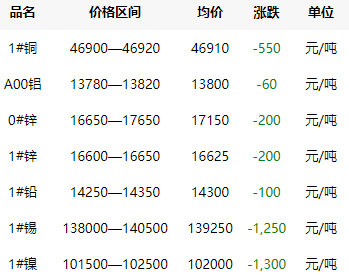 广东有色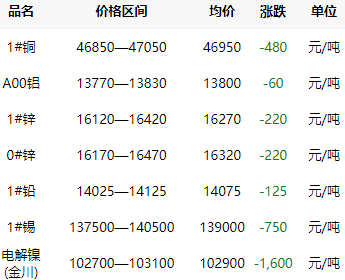 上海有色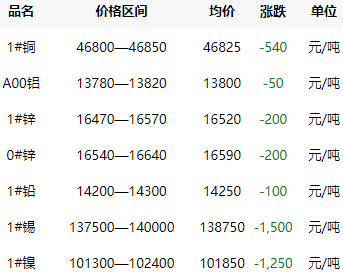 南海有色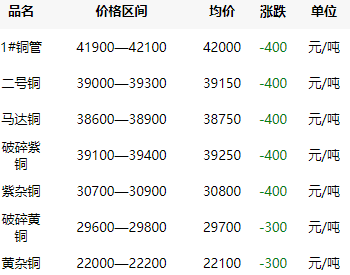 天津有色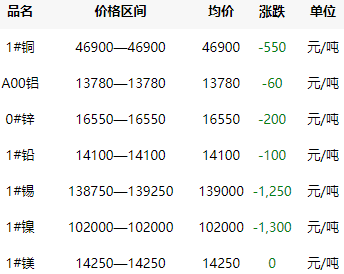 长江有色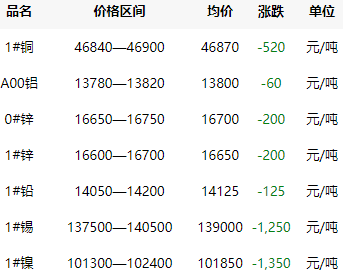 报价日期：2020年6月17日报价日期：2020年6月17日地区89号汽油92号汽油95号汽油98号汽油0号柴油北京6.235.505.866.845.13天津6.165.495.806.725.09河北6.165.495.806.625.09山西6.195.485.916.615.15内蒙古05.455.826.395.01辽宁05.485.846.365.03吉林05.475.906.435.03黑龙江05.485.886.704.95上海6.185.475.826.525.08江苏6.225.495.846.725.07浙江6.155.495.846.395.09安徽6.25.495.916.745.13福建6.175.495.866.415.10江西6.165.485.886.885.14山东6.175.485.886.605.09河南6.215.505.886.535.09湖北5.45.515.906.475.09湖南6.25.475.826.625.16广东6.25.535.996.855.11广西6.265.576.026.855.17海南7.185.575.976.865.19重庆6.365.595.916.655.19四川6.275.565.996.525.21贵州6.45.635.956.855.21云南6.265.656.066.745.19西藏06.416.7705.67陕西6.185.415.726.385.02甘肃6.145.415.786.155.02青海6.215.465.8505.05宁夏6.25.435.736.655.01新疆05.385.796.464.99焊接钢管焊接钢管镀锌焊接钢管镀锌焊接钢管无缝钢管无缝钢管承插式铸铁排水管承插式铸铁排水管混凝土透水管混凝土透水管混凝土挤压管混凝土挤压管混凝土重型挤压管混凝土重型挤压管混凝土悬辊管混凝土悬辊管钢筋混凝土悬辊管钢筋混凝土悬辊管钢筋混凝土离心管钢筋混凝土离心管钢筋混凝土管(立捣式)钢筋混凝土管(立捣式)钢筋混凝土推立模管钢筋混凝土推立模管钢筋混凝土承插管钢筋混凝土承插管钢筋混凝土玻璃钢复合承插管钢筋混凝土玻璃钢复合承插管Ｆ型钢筋混凝土管Ｆ型钢筋混凝土管植物纤维增强水泥管(WYⅠ)植物纤维增强水泥管(WYⅠ)硬聚氯乙烯加筋管(PVC-U)硬聚氯乙烯加筋管(PVC-U)硬聚氯乙烯排水管(PVC-U)硬聚氯乙烯排水管(PVC-U)增强聚丙烯管(FRPP)增强聚丙烯管(FRPP)高密度聚乙烯双壁波纹管(HDPE)高密度聚乙烯双壁波纹管(HDPE)高密度聚乙烯扩口增强型双壁波纹管(HDPE)高密度聚乙烯扩口增强型双壁波纹管(HDPE)高密度聚乙烯双壁波纹管(HDPE)高密度聚乙烯双壁波纹管(HDPE)橡胶圈(HDPE管用)橡胶圈(HDPE管用)高密度聚乙烯三层壁复合增强管（HDPE）高密度聚乙烯三层壁复合增强管（HDPE）高密度聚乙烯双壁波纹管(HDPE)高密度聚乙烯双壁波纹管(HDPE)高密度聚乙烯扩口增强型双壁波纹管(HDPE)高密度聚乙烯扩口增强型双壁波纹管(HDPE)高密度聚乙烯双头螺旋双壁缠绕管短节(HDPE)高密度聚乙烯双头螺旋双壁缠绕管短节(HDPE)高密度聚乙烯承插式双壁缠绕管(HDPE)高密度聚乙烯承插式双壁缠绕管(HDPE)高密度聚乙烯双壁缠绕管(HDPE)高密度聚乙烯双壁缠绕管(HDPE)玻璃钢夹砂管玻璃钢夹砂管玻璃钢管件式检查井玻璃钢管件式检查井双击打开→1、钢材产品1、钢材产品1、钢材产品1、钢材产品1、钢材产品1、钢材产品名称规格型号单位含税价除税价备注普通钢绞线φ15.24吨49004338红色价格上调黑色价格未调绿色价格下调无粘结钢绞线φ15.24吨57005046红色价格上调黑色价格未调绿色价格下调钢绞线群锚1孔套2623红色价格上调黑色价格未调绿色价格下调钢绞线群锚3孔套7566红色价格上调黑色价格未调绿色价格下调钢绞线群锚5孔套125110红色价格上调黑色价格未调绿色价格下调钢绞线群锚7孔套175155红色价格上调黑色价格未调绿色价格下调钢绞线群锚9孔套225199红色价格上调黑色价格未调绿色价格下调钢绞线群锚12孔套300265红色价格上调黑色价格未调绿色价格下调钢绞线群锚15孔套375332红色价格上调黑色价格未调绿色价格下调钢绞线群锚17孔套425376红色价格上调黑色价格未调绿色价格下调钢绞线群锚19孔套475420红色价格上调黑色价格未调绿色价格下调钢绞线群锚21孔套525465红色价格上调黑色价格未调绿色价格下调锚具连接器孔7869红色价格上调黑色价格未调绿色价格下调2、橡胶支座2、橡胶支座2、橡胶支座2、橡胶支座2、橡胶支座2、橡胶支座名称规格型号单位含税价除税价备注普通板式橡胶支座GYZφ200*35块4842.5红色价格上调黑色价格未调绿色价格下调普通板式橡胶支座GYZφ200*44块6154.06红色价格上调黑色价格未调绿色价格下调普通板式橡胶支座GYZφ200*56块7768.2红色价格上调黑色价格未调绿色价格下调普通板式橡胶支座GYZφ250*42块9180.6红色价格上调黑色价格未调绿色价格下调普通板式橡胶支座GYZφ300*66块205181.6红色价格上调黑色价格未调绿色价格下调普通板式橡胶支座GYZφ325*55块201178.1红色价格上调黑色价格未调绿色价格下调普通板式橡胶支座GYZφ375*77块374331.4红色价格上调黑色价格未调绿色价格下调普通板式橡胶支座GYZφ450*72块504446.6红色价格上调黑色价格未调绿色价格下调四氟板式橡胶支座GYZFφ200*44块9785.9红色价格上调黑色价格未调绿色价格下调四氟板式橡胶支座GYZFφ275*44块183162.1红色价格上调黑色价格未调绿色价格下调四氟板式橡胶支座GYZFφ300*76块376333.2红色价格上调黑色价格未调绿色价格下调四氟板式橡胶支座GYZFφ325*66块383339.4红色价格上调黑色价格未调绿色价格下调四氟板式橡胶支座GYZFφ325*88块511452.8红色价格上调黑色价格未调绿色价格下调四氟板式橡胶支座GYZFφ375*77块595527.2红色价格上调黑色价格未调绿色价格下调四氟板式橡胶支座GYZFφ400*99块870771红色价格上调黑色价格未调绿色价格下调盆式橡胶支座3000KN GPZ-II3dx套29532616.9盆式橡胶支座3000KN GPZ-II3sx套24362158红色价格上调黑色价格未调绿色价格下调盆式橡胶支座3000KN GPZ-II3gd套24242148红色价格上调黑色价格未调绿色价格下调盆式橡胶支座4000KN GPZ-II4dx套48254276红色价格上调黑色价格未调绿色价格下调盆式橡胶支座4000KN GPZ-II4sx套38823440红色价格上调黑色价格未调绿色价格下调盆式橡胶支座4000KN GPZ-II4gd套32732900红色价格上调黑色价格未调绿色价格下调盆式橡胶支座5000KN GPZ-II5dx套62745560红色价格上调黑色价格未调绿色价格下调盆式橡胶支座5000KN GPZ-II5sx套49824415红色价格上调黑色价格未调绿色价格下调盆式橡胶支座5000KN GPZ-II5gd套46384110红色价格上调黑色价格未调绿色价格下调盆式橡胶支座7000KN GPZ-II7dx套89517932红色价格上调黑色价格未调绿色价格下调盆式橡胶支座7000KN GPZ-II7sx套73316496红色价格上调黑色价格未调绿色价格下调盆式橡胶支座7000KN GPZ-II7gd套70626258红色价格上调黑色价格未调绿色价格下调盆式橡胶支座9000KN GPZ-II9dx套1207310699红色价格上调黑色价格未调绿色价格下调盆式橡胶支座9000KN GPZ-II9sx套97768663红色价格上调黑色价格未调绿色价格下调盆式橡胶支座9000KN GPZ-II9gd套91768131红色价格上调黑色价格未调绿色价格下调盆式橡胶支座10000KN GPZ-II10dx套1464612979红色价格上调黑色价格未调绿色价格下调盆式橡胶支座10000KN GPZ-II10sx套1181110466红色价格上调黑色价格未调绿色价格下调盆式橡胶支座10000KN GPZ-II10gd套108049574红色价格上调黑色价格未调绿色价格下调盆式橡胶支座12500KN GPZ-II12.5dx套1876716631红色价格上调黑色价格未调绿色价格下调盆式橡胶支座12500KN GPZ-II12.5sx套1520413473红色价格上调黑色价格未调绿色价格下调盆式橡胶支座12500KN GPZ-II12.5gd套1420512588红色价格上调黑色价格未调绿色价格下调盆式橡胶支座15000KN GPZ-II15dx套2348920816红色价格上调黑色价格未调绿色价格下调盆式橡胶支座15000KN GPZ-II15sx套1920817022红色价格上调黑色价格未调绿色价格下调盆式橡胶支座15000KN GPZ-II15gd套1840516310红色价格上调黑色价格未调绿色价格下调3.桥梁伸缩缝3.桥梁伸缩缝3.桥梁伸缩缝3.桥梁伸缩缝3.桥梁伸缩缝3.桥梁伸缩缝名称规格型号单位含税价除税价备注桥梁梳齿型伸缩缝SCF40米13001152红色价格上调黑色价格未调绿色价格下调桥梁梳齿型伸缩缝SCF60米16501462红色价格上调黑色价格未调绿色价格下调桥梁梳齿型伸缩缝SCF80米19001683红色价格上调黑色价格未调绿色价格下调桥梁梳齿型伸缩缝SCF100米20501816红色价格上调黑色价格未调绿色价格下调桥梁梳齿型伸缩缝SCF120米21501904红色价格上调黑色价格未调绿色价格下调桥梁梳齿型伸缩缝SCF140米23002037红色价格上调黑色价格未调绿色价格下调桥梁梳齿型伸缩缝SCF160米24502170红色价格上调黑色价格未调绿色价格下调桥梁梳齿型伸缩缝SCF220米30002658红色价格上调黑色价格未调绿色价格下调钢弹体桥梁伸缩装置GTT-80米13501195红色价格上调黑色价格未调绿色价格下调钢弹体桥梁伸缩装置GTT-100米17501550红色价格上调黑色价格未调绿色价格下调钢弹体桥梁伸缩装置GTT-120米18501638红色价格上调黑色价格未调绿色价格下调钢弹体桥梁伸缩装置GTT-160米23002037红色价格上调黑色价格未调绿色价格下调钢弹体桥梁伸缩装置GTT-160Z米28002479红色价格上调黑色价格未调绿色价格下调钢弹体桥梁伸缩装置GTT-240米28502524红色价格上调黑色价格未调绿色价格下调钢弹体桥梁伸缩装置GTT-320米45504029红色价格上调黑色价格未调绿色价格下调新型梳型钢板伸缩缝（无螺栓）SF80米29502614红色价格上调黑色价格未调绿色价格下调不含安装及辅材新型梳型钢板伸缩缝（无螺栓）SF120米32502879红色价格上调黑色价格未调绿色价格下调不含安装及辅材新型梳型钢板伸缩缝（无螺栓）SF160米46004074红色价格上调黑色价格未调绿色价格下调不含安装及辅材新型梳型钢板伸缩缝（无螺栓）SF240米65005755红色价格上调黑色价格未调绿色价格下调不含安装及辅材悬臂式多向变位梳齿板伸缩装置XB80米34503056红色价格上调黑色价格未调绿色价格下调不含安装及辅材悬臂式多向变位梳齿板伸缩装置XB120米36503233红色价格上调黑色价格未调绿色价格下调不含安装及辅材悬臂式多向变位梳齿板伸缩装置XB160米57505091红色价格上调黑色价格未调绿色价格下调不含安装及辅材悬臂式多向变位梳齿板伸缩装置XB240米78506950红色价格上调黑色价格未调绿色价格下调不含安装及辅材预压式多向变位桥梁伸缩装置（无螺栓）QF60米27002392红色价格上调黑色价格未调绿色价格下调不含安装及辅材预压式多向变位桥梁伸缩装置（无螺栓）QF80米31002746红色价格上调黑色价格未调绿色价格下调不含安装及辅材预压式多向变位桥梁伸缩装置（无螺栓）QF120米36003189红色价格上调黑色价格未调绿色价格下调不含安装及辅材预压式多向变位桥梁伸缩装置（无螺栓）QF160米46004074红色价格上调黑色价格未调绿色价格下调不含安装及辅材单元装配式预应力多向变位桥梁伸缩装置ZPQF80米35503145红色价格上调黑色价格未调绿色价格下调不含安装及辅材单元装配式预应力多向变位桥梁伸缩装置ZPQF120米45003985红色价格上调黑色价格未调绿色价格下调不含安装及辅材单元装配式预应力多向变位桥梁伸缩装置ZPQF160米64505711红色价格上调黑色价格未调绿色价格下调不含安装及辅材单元装配式预应力多向变位桥梁伸缩装置ZPQF240米83507392红色价格上调黑色价格未调绿色价格下调不含安装及辅材4.塑料管材4.塑料管材4.塑料管材4.塑料管材4.塑料管材4.塑料管材名称规格型号单位含税价除税价塑料波纹管φ50米6.55.7红色价格上调黑色价格未调绿色价格下调塑料波纹管φ60米76.2红色价格上调黑色价格未调绿色价格下调塑料波纹管φ70米7.56.6红色价格上调黑色价格未调绿色价格下调塑料波纹管φ80米8.57.5红色价格上调黑色价格未调绿色价格下调塑料波纹管φ85米97.9红色价格上调黑色价格未调绿色价格下调塑料波纹管φ90米108.8红色价格上调黑色价格未调绿色价格下调塑料波纹管φ100米11.510.1红色价格上调黑色价格未调绿色价格下调塑料波纹管φ120米12.511红色价格上调黑色价格未调绿色价格下调塑料波纹管φ130米1412.4红色价格上调黑色价格未调绿色价格下调5.金属穿线保护管5.金属穿线保护管5.金属穿线保护管5.金属穿线保护管5.金属穿线保护管5.金属穿线保护管名称规格型号单位含税价除税价备注基本型普利卡金属套管LZ-417#米6.55.7红色价格上调黑色价格未调绿色价格下调基本型普利卡金属套管LZ-424#米7.56.6红色价格上调黑色价格未调绿色价格下调基本型普利卡金属套管LZ-430#米87.09红色价格上调黑色价格未调绿色价格下调基本型普利卡金属套管LZ-438#米119.7红色价格上调黑色价格未调绿色价格下调基本型普利卡金属套管LZ-450#米1210.6红色价格上调黑色价格未调绿色价格下调基本型普利卡金属套管LZ-463#米1715.08红色价格上调黑色价格未调绿色价格下调基本型普利卡金属套管LZ-476#米2219.5红色价格上调黑色价格未调绿色价格下调基本型普利卡金属套管LZ-483#米2421.2红色价格上调黑色价格未调绿色价格下调基本型普利卡金属套管LZ-4101#米3833.6红色价格上调黑色价格未调绿色价格下调防水型普利卡金属套管LV-517#米108.8红色价格上调黑色价格未调绿色价格下调防水型普利卡金属套管LV-524#米12.511.08红色价格上调黑色价格未调绿色价格下调防水型普利卡金属套管LV-530#米13.511.96红色价格上调黑色价格未调绿色价格下调防水型普利卡金属套管LV-538#米1916.84红色价格上调黑色价格未调绿色价格下调防水型普利卡金属套管LV-550#米2320.3红色价格上调黑色价格未调绿色价格下调防水型普利卡金属套管LV-563#米2925.7红色价格上调黑色价格未调绿色价格下调防水型普利卡金属套管LV-576#米4035.4红色价格上调黑色价格未调绿色价格下调防水型普利卡金属套管LV-583#米4539.8红色价格上调黑色价格未调绿色价格下调防水型普利卡金属套管LV-5101#米5548.7红色价格上调黑色价格未调绿色价格下调1.透水路面砖1.透水路面砖1.透水路面砖1.透水路面砖1.透水路面砖1.透水路面砖1.透水路面砖1.透水路面砖1.透水路面砖名称规格型号规格型号单位含税价含税价除税价除税价备注水泥基透水砖200*100*60（fts3.5，B级）200*100*60（fts3.5，B级）㎡49494343红色价格上调黑色价格未调绿色价格下调水泥基透水砖200*100*60（fts3.5，A级）200*100*60（fts3.5，A级）㎡67675959红色价格上调黑色价格未调绿色价格下调水泥基透水砖500*250*60（fts3.5，B级）500*250*60（fts3.5，B级）㎡54544949红色价格上调黑色价格未调绿色价格下调水泥基透水砖500*250*60（fts3.5，A级）500*250*60（fts3.5，A级）㎡72726363红色价格上调黑色价格未调绿色价格下调水泥基透水砖200*100*80（fts3.5，B级）200*100*80（fts3.5，B级）㎡60605353红色价格上调黑色价格未调绿色价格下调水泥基透水砖200*100*80（fts3.5，A级）200*100*80（fts3.5，A级）㎡78786969红色价格上调黑色价格未调绿色价格下调水泥基透水砖240*120*80（fts3.5，B级）240*120*80（fts3.5，B级）㎡59595252红色价格上调黑色价格未调绿色价格下调水泥基透水砖240*120*80（fts3.5，A级）240*120*80（fts3.5，A级）㎡77776868红色价格上调黑色价格未调绿色价格下调水泥基透水砖200*100*60（fts4.0，B级）200*100*60（fts4.0，B级）㎡59595252红色价格上调黑色价格未调绿色价格下调水泥基透水砖200*100*60（fts4.0，A级）200*100*60（fts4.0，A级）㎡77776868红色价格上调黑色价格未调绿色价格下调水泥基透水砖500*250*60（fts4.0，B级）500*250*60（fts4.0，B级）㎡61615454红色价格上调黑色价格未调绿色价格下调水泥基透水砖500*250*60（fts4.0，A级）500*250*60（fts4.0，A级）㎡79797070红色价格上调黑色价格未调绿色价格下调水泥基透水砖200*100*80（fts4.0，B级）200*100*80（fts4.0，B级）㎡68686060红色价格上调黑色价格未调绿色价格下调水泥基透水砖200*100*80（fts4.0，A级）200*100*80（fts4.0，A级）㎡86867676红色价格上调黑色价格未调绿色价格下调水泥基透水砖240*120*80（fts4.0，B级）240*120*80（fts4.0，B级）㎡67675959红色价格上调黑色价格未调绿色价格下调水泥基透水砖240*120*80（fts4.0，A级）240*120*80（fts4.0，A级）㎡85857575红色价格上调黑色价格未调绿色价格下调水泥基透水砖200*100*60（fts4.5，B级）200*100*60（fts4.5，B级）㎡67675959红色价格上调黑色价格未调绿色价格下调水泥基透水砖200*100*60（fts4.5，A级）200*100*60（fts4.5，A级）㎡85857575红色价格上调黑色价格未调绿色价格下调水泥基透水砖500*250*60（fts4.5，B级）500*250*60（fts4.5，B级）㎡69696161红色价格上调黑色价格未调绿色价格下调水泥基透水砖500*250*60（fts4.5，A级）500*250*60（fts4.5，A级）㎡87877777红色价格上调黑色价格未调绿色价格下调水泥基透水砖200*100*80（fts4.5，B级）200*100*80（fts4.5，B级）㎡75756666红色价格上调黑色价格未调绿色价格下调水泥基透水砖200*100*80（fts4.5，A级）200*100*80（fts4.5，A级）㎡94948383红色价格上调黑色价格未调绿色价格下调水泥基透水砖240*120*80（fts4.5，B级）240*120*80（fts4.5，B级）㎡75756666红色价格上调黑色价格未调绿色价格下调水泥基透水砖240*120*80（fts4.5，A级）240*120*80（fts4.5，A级）㎡94948383红色价格上调黑色价格未调绿色价格下调仿大理石透水步砖（表层花岗岩）600*300*60（Rf4.5，B级）600*300*60（Rf4.5，B级）㎡1081089595仿大理石透水步砖（表层花岗岩）600*300*60（Rf4.5，A级）600*300*60（Rf4.5，A级）㎡123123109109仿大理石透水步砖（表层花岗岩）300*300*60（Rf4.5，B级）300*300*60（Rf4.5，B级）㎡1081089595仿大理石透水步砖（表层花岗岩）300*300*60（Rf4.5，A级）300*300*60（Rf4.5，A级）㎡123123109109仿大理石透水步砖（表层花岗岩）200*100*60（Rf4.5，B级）200*100*60（Rf4.5，B级）㎡1081089595仿大理石透水步砖（表层花岗岩）200*100*60（Rf4.5，A级）200*100*60（Rf4.5，A级）㎡123123109109仿大理石透水步砖（通体花岗岩）500*250*60（Rf5.0，B级）500*250*60（Rf5.0，B级）121121107107仿大理石透水步砖（通体花岗岩）500*250*60（Rf5.0，A级）500*250*60（Rf5.0，A级）㎡139139123123仿大理石透水盲道砖（通体花岗岩）500*250*60（Rf5.0，B级）500*250*60（Rf5.0，B级）㎡133133118118仿大理石透水盲道砖（通体花岗岩）500*250*60（Rf5.0，A级）500*250*60（Rf5.0，A级）㎡150150133133仿大理石透水步砖（通体花岗岩）500*250*80（Rf5.0，B级）500*250*80（Rf5.0，B级）㎡145145128128仿大理石透水步砖（通体花岗岩）500*250*80（Rf5.0，A级）500*250*80（Rf5.0，A级）㎡163163144144仿大理石透水盲道砖（通体花岗岩）500*250*80（Rf5.0，B级）500*250*80（Rf5.0，B级）㎡155155137137仿大理石透水盲道砖（通体花岗岩）500*250*80（Rf5.0，A级）500*250*80（Rf5.0，A级）㎡173173153153矿粉基透水砖200*100*60（fts4.0，透水率≥0.5mm/s）200*100*60（fts4.0，透水率≥0.5mm/s）㎡10010088.688.6矿粉基透水砖200*200*60（fts4.0，透水率≥0.5mm/s）200*200*60（fts4.0，透水率≥0.5mm/s）㎡10010088.688.6矿粉基透水砖240*120*60（fts4.0，透水率≥0.5mm/s）240*120*60（fts4.0，透水率≥0.5mm/s）㎡10010088.688.6矿粉基透水砖300*300*60（fts4.0，透水率≥0.5mm/s）300*300*60（fts4.0，透水率≥0.5mm/s）㎡10010088.688.6矿粉基透水砖500*250*60（fts4.0，透水率≥0.5mm/s）500*250*60（fts4.0，透水率≥0.5mm/s）㎡10210290.390.3矿粉基透水砖200*100*80（fts4.0，透水率≥0.5mm/s）200*100*80（fts4.0，透水率≥0.5mm/s）㎡11211299.299.2矿粉基透水砖300*300*80（fts4.0，透水率≥0.5mm/s）300*300*80（fts4.0，透水率≥0.5mm/s）㎡11211299.299.2矿粉基透水砖400*200*80（fts4.0，透水率≥0.5mm/s）400*200*80（fts4.0，透水率≥0.5mm/s）㎡11211299.299.2矿粉基透水盲道砖248*248*80（fts4.0，透水率≥0.5mm/s）248*248*80（fts4.0，透水率≥0.5mm/s）㎡11211299.299.22.护坡产品2.护坡产品2.护坡产品2.护坡产品2.护坡产品2.护坡产品2.护坡产品2.护坡产品2.护坡产品名称规格型号规格型号单位含税价含税价除税价除税价备注挡土墙458*305*200mm458*305*200mm㎡218218193193红色价格上调黑色价格未调绿色价格下调C30混凝土预制六棱块200*200*100mm200*200*100mm㎡76766767红色价格上调黑色价格未调绿色价格下调3.透水混凝土3.透水混凝土3.透水混凝土3.透水混凝土3.透水混凝土3.透水混凝土3.透水混凝土3.透水混凝土3.透水混凝土名称规格型号规格型号单位含税价含税价除税价除税价备注透水混凝土C15C15M³470470453453红色价格上调黑色价格未调绿色价格下调透水混凝土C20C20M³520520502502红色价格上调黑色价格未调绿色价格下调透水混凝土C25C25M³590590570570红色价格上调黑色价格未调绿色价格下调透水混凝土510.1C30510.1C30M³630630609609红色价格上调黑色价格未调绿色价格下调4.树脂混凝土排水沟578.14.树脂混凝土排水沟578.14.树脂混凝土排水沟578.14.树脂混凝土排水沟578.14.树脂混凝土排水沟578.14.树脂混凝土排水沟578.14.树脂混凝土排水沟578.14.树脂混凝土排水沟578.14.树脂混凝土排水沟578.1名称名称规格型号单位含税价除税价除税价备注备注树脂混凝土渗透沟树脂混凝土渗透沟JG-300*330（20）米372329329不含盖板及配件不含盖板及配件树脂混凝土渗透沟树脂混凝土渗透沟JG-300*400（20）米382339339不含盖板及配件不含盖板及配件树脂混凝土渗透沟树脂混凝土渗透沟JG-300*480（20）米411364364不含盖板及配件不含盖板及配件树脂混凝土平口排水沟树脂混凝土平口排水沟PG-100*95（15）米675959不含盖板及配件不含盖板及配件树脂混凝土平口排水沟树脂混凝土平口排水沟PG-100*150（15）米776868不含盖板及配件不含盖板及配件树脂混凝土平口排水沟树脂混凝土平口排水沟PG-100*180（15）米797070不含盖板及配件不含盖板及配件树脂混凝土平口排水沟树脂混凝土平口排水沟PG-100*200（15）米958686不含盖板及配件不含盖板及配件树脂混凝土平口排水沟树脂混凝土平口排水沟PG-100*250（15）米988787不含盖板及配件不含盖板及配件树脂混凝土平口排水沟树脂混凝土平口排水沟PG-100*300（15）米1119898不含盖板及配件不含盖板及配件树脂混凝土平口排水沟树脂混凝土平口排水沟PG-100*150（20）米958484不含盖板及配件不含盖板及配件树脂混凝土平口排水沟树脂混凝土平口排水沟PG-100*200（20）米1119898不含盖板及配件不含盖板及配件树脂混凝土平口排水沟树脂混凝土平口排水沟PG-100*250（20）米12113113不含盖板及配件不含盖板及配件树脂混凝土平口排水沟树脂混凝土平口排水沟PG-100*300（20）米141125125不含盖板及配件不含盖板及配件树脂混凝土平口排水沟树脂混凝土平口排水沟PG-150*180（20）米131116116不含盖板及配件不含盖板及配件树脂混凝土平口排水沟树脂混凝土平口排水沟PG-150*230（20）米144128128不含盖板及配件不含盖板及配件树脂混凝土平口排水沟树脂混凝土平口排水沟PG-150*280（20）米163144144不含盖板及配件不含盖板及配件树脂混凝土平口排水沟树脂混凝土平口排水沟PG-150*330（20）米179158158不含盖板及配件不含盖板及配件树脂混凝土平口排水沟树脂混凝土平口排水沟PG-200*220（20）米182161161不含盖板及配件不含盖板及配件树脂混凝土平口排水沟树脂混凝土平口排水沟PG-200*240（20）米186165165不含盖板及配件不含盖板及配件树脂混凝土平口排水沟树脂混凝土平口排水沟PG-200*270（20）米206182182不含盖板及配件不含盖板及配件树脂混凝土平口排水沟树脂混凝土平口排水沟PG-200*290（20）米214189189不含盖板及配件不含盖板及配件树脂混凝土平口排水沟树脂混凝土平口排水沟PG-200*320（20）米220195195不含盖板及配件不含盖板及配件树脂混凝土平口排水沟树脂混凝土平口排水沟PG-200*350（20）米228202202不含盖板及配件不含盖板及配件树脂混凝土平口排水沟树脂混凝土平口排水沟PG-200*370（20）米235208208不含盖板及配件不含盖板及配件树脂混凝土平口排水沟树脂混凝土平口排水沟PG-250*250（20）米232206206不含盖板及配件不含盖板及配件树脂混凝土平口排水沟树脂混凝土平口排水沟PG-250*300（20）米252224224不含盖板及配件不含盖板及配件树脂混凝土平口排水沟树脂混凝土平口排水沟PG-250*350（20）米269238238不含盖板及配件不含盖板及配件树脂混凝土平口排水沟树脂混凝土平口排水沟PG-250*400（20）米281249249不含盖板及配件不含盖板及配件树脂混凝土平口排水沟树脂混凝土平口排水沟PG-300*330（20）米321284284不含盖板及配件不含盖板及配件树脂混凝土平口排水沟树脂混凝土平口排水沟PG-300*380（20）米326289289不含盖板及配件不含盖板及配件树脂混凝土平口排水沟树脂混凝土平口排水沟PG-300*400（20）米336298298不含盖板及配件不含盖板及配件树脂混凝土平口排水沟树脂混凝土平口排水沟PG-300*430（20）米351311311不含盖板及配件不含盖板及配件树脂混凝土平口排水沟树脂混凝土平口排水沟PG-300*480（20）米362320320不含盖板及配件不含盖板及配件树脂混凝土金属护边排水沟树脂混凝土金属护边排水沟JG-100*150（20）米123109109不含盖板及配件不含盖板及配件树脂混凝土金属护边排水沟树脂混凝土金属护边排水沟JG-100*200（20）米139123123不含盖板及配件不含盖板及配件树脂混凝土金属护边排水沟树脂混凝土金属护边排水沟JG-100*250（20）米155137137不含盖板及配件不含盖板及配件树脂混凝土金属护边排水沟树脂混凝土金属护边排水沟JG-100*300（20）米171151151不含盖板及配件不含盖板及配件树脂混凝土金属护边排水沟树脂混凝土金属护边排水沟JG-150*180（20）米165146146不含盖板及配件不含盖板及配件树脂混凝土金属护边排水沟树脂混凝土金属护边排水沟JG-150*200（20）米168149149不含盖板及配件不含盖板及配件树脂混凝土金属护边排水沟树脂混凝土金属护边排水沟JG-150*230（20）米174154154不含盖板及配件不含盖板及配件树脂混凝土金属护边排水沟树脂混凝土金属护边排水沟JG-150*280（20）米193171171不含盖板及配件不含盖板及配件树脂混凝土金属护边排水沟树脂混凝土金属护边排水沟JG-150*330（20）米210186186不含盖板及配件不含盖板及配件树脂混凝土金属护边排水沟树脂混凝土金属护边排水沟JG-150*350（20）米216191191不含盖板及配件不含盖板及配件树脂混凝土金属护边排水沟树脂混凝土金属护边排水沟JG-200*200（20）米207183183不含盖板及配件不含盖板及配件树脂混凝土金属护边排水沟树脂混凝土金属护边排水沟JG-200*220（20）米213188188不含盖板及配件不含盖板及配件树脂混凝土金属护边排水沟树脂混凝土金属护边排水沟JG-200*250（20）米223197197不含盖板及配件不含盖板及配件树脂混凝土金属护边排水沟树脂混凝土金属护边排水沟JG-200*270（20）米229203203不含盖板及配件不含盖板及配件树脂混凝土金属护边排水沟树脂混凝土金属护边排水沟JG-200*300（20）米242215215不含盖板及配件不含盖板及配件树脂混凝土金属护边排水沟树脂混凝土金属护边排水沟JG-200*330（20）米251223223不含盖板及配件不含盖板及配件树脂混凝土金属护边排水沟树脂混凝土金属护边排水沟JG-200*370（20）米255225225不含盖板及配件不含盖板及配件树脂混凝土金属护边排水沟树脂混凝土金属护边排水沟JG-250*250（20）米268237237不含盖板及配件不含盖板及配件树脂混凝土金属护边排水沟树脂混凝土金属护边排水沟JG-250*300（20）米271240240不含盖板及配件不含盖板及配件树脂混凝土金属护边排水沟树脂混凝土金属护边排水沟JG-250*350（20）米301267267不含盖板及配件不含盖板及配件树脂混凝土金属护边排水沟树脂混凝土金属护边排水沟JG-250*400（20）米382338338不含盖板及配件不含盖板及配件树脂混凝土金属护边排水沟树脂混凝土金属护边排水沟JG-300*330（20）米339301301不含盖板及配件不含盖板及配件树脂混凝土金属护边排水沟树脂混凝土金属护边排水沟JG-300*380（20）米363321321不含盖板及配件不含盖板及配件树脂混凝土金属护边排水沟树脂混凝土金属护边排水沟JG-300*430（20）米375332332不含盖板及配件不含盖板及配件树脂混凝土金属护边排水沟树脂混凝土金属护边排水沟JG-300*480（20）米386340340不含盖板及配件不含盖板及配件树脂混凝土金属护边排水沟树脂混凝土金属护边排水沟JG-300*260（30）米390346346不含盖板及配件不含盖板及配件树脂混凝土金属护边排水沟树脂混凝土金属护边排水沟JG-300*370（30）米466413413不含盖板及配件不含盖板及配件树脂混凝土金属护边排水沟树脂混凝土金属护边排水沟JG-300*600（30）米625553553不含盖板及配件不含盖板及配件槽型轨专用增强型树脂混凝土排水沟槽型轨专用增强型树脂混凝土排水沟294*320（宽*高）米196617401740不含盖板及配件不含盖板及配件材料名称规格（mm）单位含税价除税价备注一、花岗岩制品一、花岗岩制品一、花岗岩制品一、花岗岩制品一、花岗岩制品火烧板晋连红60*60*3厘米平米149132红色价格上调黑色价格未调绿色价格下调火烧板芝麻灰60*60*3厘米平米140124红色价格上调黑色价格未调绿色价格下调火烧板芝麻灰60*60*5厘米平米200177红色价格上调黑色价格未调绿色价格下调火烧板芝麻白60*60*3厘米平米11299红色价格上调黑色价格未调绿色价格下调火烧板芝麻白60*60*5厘米平米145128红色价格上调黑色价格未调绿色价格下调火烧板芝麻黑60*60*3厘米平米160142红色价格上调黑色价格未调绿色价格下调火烧板芝麻黑60*60*5厘米平米244216红色价格上调黑色价格未调绿色价格下调盲道板芝麻灰60*60*3厘米平米170150红色价格上调黑色价格未调绿色价格下调盲道板芝麻灰60*60*5厘米平米231205红色价格上调黑色价格未调绿色价格下调盲道板芝麻白60*60*3厘米平米142126红色价格上调黑色价格未调绿色价格下调盲道板芝麻白60*60*5厘米平米175155红色价格上调黑色价格未调绿色价格下调盲道板芝麻黑60*60*3厘米平米190168红色价格上调黑色价格未调绿色价格下调盲道板芝麻黑60*60*5厘米平米274243红色价格上调黑色价格未调绿色价格下调盲道板中国黑60*60*3厘米平米246218红色价格上调黑色价格未调绿色价格下调盲道板代代红60*60*3厘米平米261231红色价格上调黑色价格未调绿色价格下调盲道板永福红60*60*3厘米平米251222红色价格上调黑色价格未调绿色价格下调盲道板樱花红60*60*3厘米平米161142红色价格上调黑色价格未调绿色价格下调分隔板中国黑60*60*3厘米平米228202红色价格上调黑色价格未调绿色价格下调分隔板芝麻黑60*60*3厘米平米160142红色价格上调黑色价格未调绿色价格下调分隔板蒙古黑60*60*3厘米平米202179红色价格上调黑色价格未调绿色价格下调分隔板天山红60*60*3厘米平米222197红色价格上调黑色价格未调绿色价格下调站石芝麻黑100*30*12厘米米169150红色价格上调黑色价格未调绿色价格下调站石蒙古黑80*20*15厘米米184163红色价格上调黑色价格未调绿色价格下调站石蒙古黑80*30*25厘米米453402红色价格上调黑色价格未调绿色价格下调站石芝麻灰100*30*12厘米米133118红色价格上调黑色价格未调绿色价格下调站石芝麻灰100*45*12厘米米202179红色价格上调黑色价格未调绿色价格下调站石芝麻灰100*35*20厘米米243215红色价格上调黑色价格未调绿色价格下调站石606（100*30*12）厘米米195173红色价格上调黑色价格未调绿色价格下调树穴石芝麻黑148*15*12厘米米11097红色价格上调黑色价格未调绿色价格下调树穴石芝麻灰148*19*12厘米米120106红色价格上调黑色价格未调绿色价格下调蘑菇石芝麻白45*45*4厘米平米140124红色价格上调黑色价格未调绿色价格下调蘑菇石芝麻白60*30*3厘米平米11097红色价格上调黑色价格未调绿色价格下调花岗岩车档芝麻白φ25*75厘米个170150红色价格上调黑色价格未调绿色价格下调二、混凝土制品二、混凝土制品二、混凝土制品二、混凝土制品二、混凝土制品备注高站石100*60*25厘米（机压）米9180红色价格上调绿色价格下调黑色价格未调高站石100*45*15厘米（机压）米5044红色价格上调绿色价格下调黑色价格未调高站石100*45*12厘米（机压）米4237红色价格上调绿色价格下调黑色价格未调低站石100*45*12厘米（机压）米2925红色价格上调绿色价格下调黑色价格未调卧石100*7/11*30厘米（塑模）米2824红色价格上调绿色价格下调黑色价格未调卧石100*12*30厘米（塑模）米2925红色价格上调绿色价格下调黑色价格未调植草砖40*40*10厘米（机压）平米4842红色价格上调绿色价格下调黑色价格未调植草砖40*40*8厘米平米4540红色价格上调绿色价格下调黑色价格未调拉丝步砖50*25*6厘米平米5246红色价格上调绿色价格下调黑色价格未调水磨石彩色仿石砖30*30*6厘米50*25*6厘米平米5952红色价格上调绿色价格下调黑色价格未调机制彩色仿石砖50*25*6厘米平米5952红色价格上调绿色价格下调黑色价格未调通体彩色步砖（一等品）200*100*60平米5448红色价格上调绿色价格下调黑色价格未调通体彩色步砖（优等品）200*100*60平米5952红色价格上调绿色价格下调黑色价格未调表层彩色步砖（一等品）200*100*60平米4136红色价格上调绿色价格下调黑色价格未调表层彩色步砖（优等品）200*100*60平米4540红色价格上调绿色价格下调黑色价格未调表层彩色步砖（一等品）240*120*60平米4136红色价格上调绿色价格下调黑色价格未调表层彩色步砖（优等品）240*120*60平米4540红色价格上调绿色价格下调黑色价格未调表层彩色步砖（一等品）300*150*60平米4136红色价格上调绿色价格下调黑色价格未调表层彩色步砖（优等品）300*150*60平米4540红色价格上调绿色价格下调黑色价格未调表层彩色步砖（一等品）200*100*80平米4439红色价格上调绿色价格下调黑色价格未调表层彩色步砖（优等品）200*100*80平米4842.6红色价格上调绿色价格下调黑色价格未调彩色盲道砖25*25*6厘米平米4136.4红色价格上调绿色价格下调黑色价格未调彩色光亮盲道砖50*25*6厘米平米4539.9红色价格上调绿色价格下调黑色价格未调彩色光亮树穴石120*15*15厘米根4436红色价格上调绿色价格下调黑色价格未调彩色光亮树穴石144*15*15厘米根5044.3红色价格上调绿色价格下调黑色价格未调路缘石50*10*10厘米米1815.9红色价格上调绿色价格下调黑色价格未调路缘石50*15*8厘米米1916.8红色价格上调绿色价格下调黑色价格未调路缘石50*15*10厘米米2017红色价格上调绿色价格下调黑色价格未调路缘石50*20*10厘米米2118红色价格上调绿色价格下调黑色价格未调路缘石50*20*12厘米米2219.5红色价格上调绿色价格下调黑色价格未调C30彩色盲道砖（机压）300*300*60平米4943.4红色价格上调绿色价格下调黑色价格未调C30彩色止步砖（机压）300*300*60平米4943.4红色价格上调绿色价格下调黑色价格未调C30条纹长砖（机压）600*300*60平米4943.4红色价格上调绿色价格下调黑色价格未调C30清水路缘石（机压）1000*100*150米2219.5红色价格上调绿色价格下调黑色价格未调仿青石高站石（通体黑色）1000*450*150米7263.8红色价格上调绿色价格下调黑色价格未调仿青石站石（通体黑色）1000*300*120米4035.5红色价格上调绿色价格下调黑色价格未调仿青石卧石（通体黑色）1000*300*70-100米3531红色价格上调绿色价格下调黑色价格未调仿青石站石（通体黑色）1000*300*150米4842.6红色价格上调绿色价格下调黑色价格未调仿青石站石（通体黑色）1000*250*120米3531红色价格上调绿色价格下调黑色价格未调仿青石路缘石（通体黑色）500*150*100米2320.4红色价格上调绿色价格下调黑色价格未调仿青石路缘石（通体黑色）500*200*100米2925.7红色价格上调绿色价格下调黑色价格未调三、球墨铸铁井盖、篦子三、球墨铸铁井盖、篦子三、球墨铸铁井盖、篦子三、球墨铸铁井盖、篦子三、球墨铸铁井盖、篦子备注普通球墨铸铁井盖、井座D700，承载力D400套556493红色价格上调绿色价格下调黑色价格未调普通球墨铸铁井盖、井座D700，承载力C250套475421红色价格上调绿色价格下调黑色价格未调普通球墨铸铁井盖、井座D600，承载力C250套398353红色价格上调绿色价格下调黑色价格未调普通球墨铸铁井盖、井座750*450*60承载力D400套349309红色价格上调绿色价格下调黑色价格未调普通球墨铸铁井盖、井座500*500*45轻型35公斤套180159红色价格上调绿色价格下调黑色价格未调普通球墨铸铁井盖、井座500*300*45轻型23公斤套123109红色价格上调绿色价格下调黑色价格未调球墨铸铁水篦子500*300*45轻型23公斤套120106红色价格上调绿色价格下调黑色价格未调球墨铸铁水篦子750*400*50承载力D400套294260红色价格上调绿色价格下调黑色价格未调五防双层球墨铸铁井盖、井座D700，承载力D400套735652红色价格上调绿色价格下调黑色价格未调五防双层球墨铸铁井盖、井座D900，承载力D400套872773红色价格上调绿色价格下调黑色价格未调六防双层球墨铸铁井盖、井座D700，700*900*190承载力D400，重100kg套774686红色价格上调绿色价格下调黑色价格未调六防双层球墨铸铁井盖、井座D700，700*900*190承载力D400，重110kg套853756红色价格上调绿色价格下调黑色价格未调六防双层球墨铸铁井盖、井座D700，730*930*190承载力D400，重110kg套882782红色价格上调绿色价格下调黑色价格未调六防双层球墨铸铁井盖、井座D700，740*940*190承载力D400，重120kg套960851红色价格上调绿色价格下调黑色价格未调六防双层球墨铸铁井盖、井座D700，750*950*190承载力D400，重125kg套980869红色价格上调绿色价格下调黑色价格未调五防铸铁井盖、井座（铸铁）D600，150KN，带铁内笼套270239红色价格上调绿色价格下调黑色价格未调五防铸铁井盖、井座（铸铁）D600，400KN，带铁内笼套400354红色价格上调绿色价格下调黑色价格未调五防铸铁井盖、井座（铸铁）D700，150KN，带铁内笼套404358红色价格上调绿色价格下调黑色价格未调五防铸铁井盖、井座（铸铁）D700，400KN，带铁内笼套627556红色价格上调绿色价格下调黑色价格未调普通铸铁井盖、井座D700，承载力D400套382338红色价格上调绿色价格下调黑色价格未调普通铸铁井盖、井座D700，承载力C250套331293红色价格上调绿色价格下调黑色价格未调普通铸铁方井井盖、井座750*450*45承载力D400套261231红色价格上调绿色价格下调黑色价格未调普通铸铁方井井盖、井座750*450*45承载力C250套214189红色价格上调绿色价格下调黑色价格未调普通铸铁雨水篦子700*400*50承载力D400套209185红色价格上调绿色价格下调黑色价格未调四、不锈钢井盖四、不锈钢井盖四、不锈钢井盖四、不锈钢井盖四、不锈钢井盖四、不锈钢井盖普通不锈钢隐形井盖（国标201）600*600*70*3（加强筋2*4）套390345红色价格上调绿色价格下调黑色价格未调普通不锈钢隐形井盖（国标201）600*600*70*5（加强筋2*4）套515456红色价格上调绿色价格下调黑色价格未调普通不锈钢隐形井盖（国标201）900*900*70*3（加强筋2*4）套550487红色价格上调绿色价格下调黑色价格未调普通不锈钢隐形井盖（国标201）900*900*70*5（加强筋2*4）套795704红色价格上调绿色价格下调黑色价格未调普通不锈钢隐形井盖（国标201）1000*750*70*5单开（加强筋2*4）套875775红色价格上调绿色价格下调黑色价格未调普通不锈钢隐形井盖（国标201）1000*750*70*5双开（加强筋2*4）套916811红色价格上调绿色价格下调黑色价格未调普通不锈钢隐形井盖（国标201）1000*750*80*5单开（加强筋2*4）套912807红色价格上调绿色价格下调黑色价格未调普通不锈钢隐形井盖（国标201）1000*750*80*5双开（加强筋2*4）套930823红色价格上调绿色价格下调黑色价格未调五、灰口铸铁井盖座五、灰口铸铁井盖座五、灰口铸铁井盖座五、灰口铸铁井盖座五、灰口铸铁井盖座备注灰口铸铁检查井D700重型（160公斤）座444393.8红色价格上调绿色价格下调黑色价格未调灰口铸铁检查井D700重型（140公斤）座390345.9红色价格上调绿色价格下调黑色价格未调灰口铸铁检查井D700重型（120公斤）座338299.8红色价格上调绿色价格下调黑色价格未调灰口铸铁进水方井750*500*60重型（75公斤）座266235.7红色价格上调绿色价格下调黑色价格未调灰口铸铁进水方井750*500*60轻型（75公斤）座218193.1红色价格上调绿色价格下调黑色价格未调灰口铸铁雨水篦子700*400重型座213188.7红色价格上调绿色价格下调黑色价格未调六、复合材料井盖座六、复合材料井盖座六、复合材料井盖座六、复合材料井盖座六、复合材料井盖座备注复合材料重型窨井盖、座700-Z套300266.1红色价格上调绿色价格下调黑色价格未调复合材料重型窨井盖、座700-P套254225.3红色价格上调绿色价格下调黑色价格未调复合材料重型窨井盖、座600*600-P套226200红色价格上调绿色价格下调黑色价格未调复合材料重型窨井盖、座500*500-P套137121.5红色价格上调绿色价格下调黑色价格未调复合材料重型窨井盖、座400*400-P套10088.7红色价格上调绿色价格下调黑色价格未调复合材料重型窨井盖、座350*350-P套8272.7红色价格上调绿色价格下调黑色价格未调复合材料水篦750*450*40套170150.8红色价格上调绿色价格下调黑色价格未调复合材料水篦680*380*40套158140红色价格上调绿色价格下调黑色价格未调复合材料水篦600*400*40套11097.5红色价格上调绿色价格下调黑色价格未调复合材料水篦500*400*40套10189.6红色价格上调绿色价格下调黑色价格未调复合材料水篦400*400*40套9180.7红色价格上调绿色价格下调黑色价格未调复合材料水篦450*300*40套8676.2红色价格上调绿色价格下调黑色价格未调复合材料水篦350*250*40套5649.6红色价格上调绿色价格下调黑色价格未调七、电力电线套管七、电力电线套管七、电力电线套管七、电力电线套管七、电力电线套管备注PVC阻燃管（定尺4~6米）D200*5米38.534.1红色价格上调绿色价格下调黑色价格未调PVC阻燃管（定尺4~7米）D200*4米32.528.8红色价格上调绿色价格下调黑色价格未调PVC阻燃管（定尺4~8米）D160*5米31.527.9红色价格上调绿色价格下调黑色价格未调PVC阻燃管（定尺4~9米）D160*4米2623红色价格上调绿色价格下调黑色价格未调PVC阻燃管（定尺4~10米）D110*3.5米16.814.8红色价格上调绿色价格下调黑色价格未调PVC阻燃管（定尺4~11米）D110*4米17.815.7红色价格上调绿色价格下调黑色价格未调PVC阻燃管（定尺4~12米）D75*2.3米7.46.56红色价格上调绿色价格下调黑色价格未调八、维伦电缆管八、维伦电缆管八、维伦电缆管八、维伦电缆管八、维伦电缆管备注维纶电缆管B类φ100*14米2925红色价格上调绿色价格下调黑色价格未调维纶电缆管B类φ125*14米3329红色价格上调绿色价格下调黑色价格未调维纶电缆管B类φ150*16米4136红色价格上调绿色价格下调黑色价格未调维纶电缆管B类φ175*16米4539红色价格上调绿色价格下调黑色价格未调维纶电缆管B类φ200*16米6053红色价格上调绿色价格下调黑色价格未调维纶电缆管C类φ150*20米5145红色价格上调绿色价格下调黑色价格未调维纶电缆管C类φ175*20米6154红色价格上调绿色价格下调黑色价格未调维纶电缆管C类φ175*18米4943红色价格上调绿色价格下调黑色价格未调维纶电缆管C类φ200*18米6456红色价格上调绿色价格下调黑色价格未调维纶电缆管C类φ200*20米6860红色价格上调绿色价格下调黑色价格未调维纶电缆管C类φ100*16米3329红色价格上调绿色价格下调黑色价格未调维纶电缆管C类φ125*16米4035红色价格上调绿色价格下调黑色价格未调维纶电缆管A类φ100*11米2723红色价格上调绿色价格下调黑色价格未调维纶电缆管A类φ125*11米2925红色价格上调绿色价格下调黑色价格未调维纶电缆管A类φ150*12米3430红色价格上调绿色价格下调黑色价格未调维纶电缆管A类φ175*14米3833红色价格上调绿色价格下调黑色价格未调维纶电缆管A类φ200*14米4943红色价格上调绿色价格下调黑色价格未调塑料堵头φ100-150米54.4红色价格上调绿色价格下调黑色价格未调塑料堵头φ175-200米5.54.8红色价格上调绿色价格下调黑色价格未调九、钢筋砼排水管九、钢筋砼排水管九、钢筋砼排水管九、钢筋砼排水管九、钢筋砼排水管备注钢筋砼排水管I级（平口）DN300*30米3329.2红色价格上调绿色价格下调黑色价格未调钢筋砼排水管I级（平口）DN400*35米4943.5红色价格上调绿色价格下调黑色价格未调钢筋砼排水管I级（平口）DN 500*42米6557.7红色价格上调绿色价格下调黑色价格未调钢筋砼排水管I级（平口）DN 600*50米9483红色价格上调绿色价格下调黑色价格未调钢筋砼排水管I级（平口）DN 800*70米158140红色价格上调绿色价格下调黑色价格未调钢筋砼排水管I级（平口）DN 1000*75米243215红色价格上调绿色价格下调黑色价格未调钢筋砼排水管I级（平口）DN 1200*90米352312红色价格上调绿色价格下调黑色价格未调钢筋砼排水管I级（平口）DN 1350*100米479425红色价格上调绿色价格下调黑色价格未调钢筋砼排水管I级（平口）DN 1500*115米592525红色价格上调绿色价格下调黑色价格未调钢筋砼排水管I级（平口）DN1800*140米922819红色价格上调绿色价格下调黑色价格未调钢筋砼排水管I级（平口）DN2000*160米11801048红色价格上调绿色价格下调黑色价格未调钢筋砼排水管I级（承插口）DN300*40米6255红色价格上调绿色价格下调黑色价格未调钢筋砼排水管I级（承插口）DN400*45米9281红色价格上调绿色价格下调黑色价格未调钢筋砼排水管I级（承插口）DN 500*55米113100红色价格上调绿色价格下调黑色价格未调钢筋砼排水管I级（承插口）DN 600*60米169150红色价格上调绿色价格下调黑色价格未调钢筋砼排水管I级（承插口）DN 800*80米262232红色价格上调绿色价格下调黑色价格未调钢筋砼排水管I级（承插口）DN 1000*100米375333红色价格上调绿色价格下调黑色价格未调钢筋砼排水管I级（承插口）DN 1200*120米497441红色价格上调绿色价格下调黑色价格未调钢筋砼排水管I级（承插口）DN 1350*135米698619红色价格上调绿色价格下调黑色价格未调钢筋砼排水管I级（承插口）DN 1500*150米747663红色价格上调绿色价格下调黑色价格未调钢筋砼排水管I级（承插口）DN1800*180米11421014红色价格上调绿色价格下调黑色价格未调钢筋砼排水管I级（承插口）DN2000*200米13191172红色价格上调绿色价格下调黑色价格未调钢筋砼II级（平口）DN300*30米4035红色价格上调绿色价格下调黑色价格未调钢筋砼II级（平口）DN400*35米6154红色价格上调绿色价格下调黑色价格未调钢筋砼II级（平口）DN 500*42米7970红色价格上调绿色价格下调黑色价格未调钢筋砼II级（平口）DN 600*50米114101红色价格上调绿色价格下调黑色价格未调钢筋砼II级（平口）DN 800*70米190168红色价格上调绿色价格下调黑色价格未调钢筋砼II级（平口）DN 1000*75米301267红色价格上调绿色价格下调黑色价格未调钢筋砼II级（平口）DN 1200*90米424376红色价格上调绿色价格下调黑色价格未调钢筋砼II级（平口）DN 1350*100米501444红色价格上调绿色价格下调黑色价格未调钢筋砼II级（平口）DN 1500*115米624554红色价格上调绿色价格下调黑色价格未调钢筋砼II级（平口）DN1800*140米1009896红色价格上调绿色价格下调黑色价格未调钢筋砼II级（平口）DN2000*160米11641034红色价格上调绿色价格下调黑色价格未调钢筋砼排水管II级（承插口）DN300*40米8878红色价格上调绿色价格下调黑色价格未调钢筋砼排水管II级（承插口）DN400*45米116102红色价格上调绿色价格下调黑色价格未调钢筋砼排水管II级（承插口）DN 500*55米148131红色价格上调绿色价格下调黑色价格未调钢筋砼排水管II级（承插口）DN 600*60米206182红色价格上调绿色价格下调黑色价格未调钢筋砼排水管II级（承插口）DN 800*80米307272红色价格上调绿色价格下调黑色价格未调钢筋砼排水管II级（承插口）DN 1000*100米461409红色价格上调绿色价格下调黑色价格未调钢筋砼排水管II级（承插口）DN 1200*120米630559红色价格上调绿色价格下调黑色价格未调钢筋砼排水管II级（承插口）DN 1350*135米889789红色价格上调绿色价格下调黑色价格未调钢筋砼排水管II级（承插口）DN 1500*150米11451015红色价格上调绿色价格下调黑色价格未调钢筋砼排水管II级（承插口）DN1800*180米13951238红色价格上调绿色价格下调黑色价格未调钢筋砼排水管II级（承插口）DN2000*200米17581560红色价格上调绿色价格下调黑色价格未调十、钢筋砼顶管十、钢筋砼顶管十、钢筋砼顶管十、钢筋砼顶管十、钢筋砼顶管备注F型钢筋混凝土顶管（II级）D600*75米437387红色价格上调绿色价格下调黑色价格未调F型钢筋混凝土顶管（II级）D800*80米551488红色价格上调绿色价格下调黑色价格未调F型钢筋混凝土顶管（II级）D1000*100米766678红色价格上调绿色价格下调黑色价格未调F型钢筋混凝土顶管（II级）D1200*120米980868红色价格上调绿色价格下调黑色价格未调F型钢筋混凝土顶管（II级）D1350*165米12761131红色价格上调绿色价格下调黑色价格未调F型钢筋混凝土顶管（II级）D1500*175米15921411红色价格上调绿色价格下调黑色价格未调F型钢筋混凝土顶管（II级）D1800*200米20101782红色价格上调绿色价格下调黑色价格未调F型钢筋混凝土顶管（II级）D2000*210米22121962红色价格上调绿色价格下调黑色价格未调F型钢筋混凝土顶管（II级）D2200*220米26862382红色价格上调绿色价格下调黑色价格未调F型钢筋混凝土顶管（II级）D2400*230米31312777红色价格上调绿色价格下调黑色价格未调F型钢筋混凝土顶管（II级）D2600*260米36993280红色价格上调绿色价格下调黑色价格未调F型钢筋混凝土顶管（III级）D800*80米631559红色价格上调绿色价格下调黑色价格未调F型钢筋混凝土顶管（III级）D1000*100米896793红色价格上调绿色价格下调黑色价格未调F型钢筋混凝土顶管（III级）D1200*120米12221083红色价格上调绿色价格下调黑色价格未调F型钢筋混凝土顶管（III级）D1350*145米15131341红色价格上调绿色价格下调黑色价格未调F型钢筋混凝土顶管（III级）D1500*155米17651564红色价格上调绿色价格下调黑色价格未调F型钢筋混凝土顶管（III级）D1800*200米23752105红色价格上调绿色价格下调黑色价格未调F型钢筋混凝土顶管（III级）D2000*210米26822378红色价格上调绿色价格下调黑色价格未调十一、球墨铸铁管十一、球墨铸铁管十一、球墨铸铁管十一、球墨铸铁管十一、球墨铸铁管备注球墨铸铁给水管DN100米10492红色价格上调绿色价格下调黑色价格未调球墨铸铁给水管DN150米131116红色价格上调绿色价格下调黑色价格未调球墨铸铁给水管DN200米176155红色价格上调绿色价格下调黑色价格未调球墨铸铁给水管DN300米293259红色价格上调绿色价格下调黑色价格未调球墨铸铁给水管DN400米434384红色价格上调绿色价格下调黑色价格未调球墨铸铁给水管DN500米602533红色价格上调绿色价格下调黑色价格未调球墨铸铁给水管DN600米794703红色价格上调绿色价格下调黑色价格未调球墨铸铁给水管DN700米1011895红色价格上调绿色价格下调黑色价格未调球墨铸铁给水管DN800米12551112红色价格上调绿色价格下调黑色价格未调球墨铸铁给水管DN900米15501373红色价格上调绿色价格下调黑色价格未调球墨铸铁给水管DN1000米18661653红色价格上调绿色价格下调黑色价格未调球墨铸铁给水管DN1200米25522261红色价格上调绿色价格下调黑色价格未调球墨铸铁给水管DN1400米32942919红色价格上调绿色价格下调黑色价格未调十二、复合材料管十二、复合材料管十二、复合材料管十二、复合材料管十二、复合材料管十二、复合材料管FRPP排水管DN300  8KN/㎡米9886.9红色价格上调绿色价格下调黑色价格未调FRPP排水管DN400  8KN/㎡米148131红色价格上调绿色价格下调黑色价格未调FRPP排水管DN500  8KN/㎡米190168红色价格上调绿色价格下调黑色价格未调FRPP排水管DN600  8KN/㎡米312276红色价格上调绿色价格下调黑色价格未调FRPP排水管DN800  8KN/㎡米522462红色价格上调绿色价格下调黑色价格未调FRPP排水管DN1000  8KN/㎡米900798红色价格上调绿色价格下调黑色价格未调HDPE双壁波纹管DN200  8KN/㎡米4640红色价格上调绿色价格下调黑色价格未调HDPE双壁波纹管DN300  8KN/㎡米7465红色价格上调绿色价格下调黑色价格未调HDPE双壁波纹管DN400  8KN/㎡米118104红色价格上调绿色价格下调黑色价格未调HDPE双壁波纹管DN500  8KN/㎡米184163红色价格上调绿色价格下调黑色价格未调HDPE双壁波纹管DN600  8KN/㎡米277245红色价格上调绿色价格下调黑色价格未调HDPE双壁波纹管DN700  8KN/㎡米424376红色价格上调绿色价格下调黑色价格未调HDPE双壁波纹管DN800  8KN/㎡米483428红色价格上调绿色价格下调黑色价格未调HDPE双壁波纹管DN1000  8KN/㎡米814721红色价格上调绿色价格下调黑色价格未调HDPE中空壁缠绕管DN200  8KN/㎡米6154红色价格上调绿色价格下调黑色价格未调HDPE中空壁缠绕管DN300  8KN/㎡米9281红色价格上调绿色价格下调黑色价格未调HDPE中空壁缠绕管DN400  8KN/㎡米159141红色价格上调绿色价格下调黑色价格未调HDPE中空壁缠绕管DN500  8KN/㎡米245217红色价格上调绿色价格下调黑色价格未调HDPE中空壁缠绕管DN600  8KN/㎡米343304红色价格上调绿色价格下调黑色价格未调HDPE中空壁缠绕管DN700  8KN/㎡米460407红色价格上调绿色价格下调黑色价格未调HDPE中空壁缠绕管DN800  8KN/㎡米589522红色价格上调绿色价格下调黑色价格未调HDPE中空壁缠绕管DN1000  8KN/㎡米870771红色价格上调绿色价格下调黑色价格未调HDPE中空壁缠绕管DN1200  8KN/㎡米11901055红色价格上调绿色价格下调黑色价格未调HDPE承插式双壁缠绕管DN300  8KN/㎡米120106红色价格上调绿色价格下调黑色价格未调HDPE承插式双壁缠绕管DN400  8KN/㎡米221195红色价格上调绿色价格下调黑色价格未调HDPE承插式双壁缠绕管DN500  8KN/㎡米392347红色价格上调绿色价格下调黑色价格未调HDPE承插式双壁缠绕管DN600  8KN/㎡米487431红色价格上调绿色价格下调黑色价格未调HDPE承插式双壁缠绕管DN800  8KN/㎡米882781红色价格上调绿色价格下调黑色价格未调HDPE承插式双壁缠绕管DN1000  8KN/㎡米13641208红色价格上调绿色价格下调黑色价格未调HDPE承插式双壁缠绕管DN1100  8KN/㎡米16161432红色价格上调绿色价格下调黑色价格未调HDPE承插式双壁缠绕管DN1200  8KN/㎡米18881673红色价格上调绿色价格下调黑色价格未调HDPE承插式双壁缠绕管DN1300  8KN/㎡米22752016红色价格上调绿色价格下调黑色价格未调HDPE承插式双壁缠绕管DN1400  8KN/㎡米27002392红色价格上调绿色价格下调黑色价格未调HDPE承插式双壁缠绕管DN1500  8KN/㎡米31482789红色价格上调绿色价格下调黑色价格未调HDPE承插式双壁缠绕管DN1600  8KN/㎡米35853177红色价格上调绿色价格下调黑色价格未调HDPE承插式双壁缠绕管DN1700  8KN/㎡米40363576红色价格上调绿色价格下调黑色价格未调HDPE承插式双壁缠绕管DN1800  8KN/㎡米46184092红色价格上调绿色价格下调黑色价格未调HDPE承插式双壁缠绕管DN1900  8KN/㎡米55584925红色价格上调绿色价格下调黑色价格未调HDPE承插式双壁缠绕管DN2000  8KN/㎡米63825655红色价格上调绿色价格下调黑色价格未调HDPE承插式双壁缠绕管DN300  10KN/㎡米145128红色价格上调绿色价格下调黑色价格未调HDPE承插式双壁缠绕管DN400  10KN/㎡米259229红色价格上调绿色价格下调黑色价格未调HDPE承插式双壁缠绕管DN500  10KN/㎡米421373红色价格上调绿色价格下调黑色价格未调HDPE承插式双壁缠绕管DN600  10KN/㎡米495438红色价格上调绿色价格下调黑色价格未调HDPE承插式双壁缠绕管DN800  10KN/㎡米1093968红色价格上调绿色价格下调黑色价格未调HDPE承插式双壁缠绕管DN1000  10KN/㎡米16611474红色价格上调绿色价格下调黑色价格未调HDPE承插式双壁缠绕管DN1100  10KN/㎡米19021685红色价格上调绿色价格下调黑色价格未调HDPE承插式双壁缠绕管DN1200  10KN/㎡米22832023红色价格上调绿色价格下调黑色价格未调HDPE承插式双壁缠绕管DN1300  10KN/㎡米26572354红色价格上调绿色价格下调黑色价格未调HDPE承插式双壁缠绕管DN1400  10KN/㎡米32002835红色价格上调绿色价格下调黑色价格未调HDPE承插式双壁缠绕管DN1500  10KN/㎡米37503323红色价格上调绿色价格下调黑色价格未调HDPE承插式双壁缠绕管DN1600  10KN/㎡米42983808红色价格上调绿色价格下调黑色价格未调HDPE承插式双壁缠绕管DN1700  10KN/㎡米47924246红色价格上调绿色价格下调黑色价格未调HDPE承插式双壁缠绕管DN1800  10KN/㎡米56174977红色价格上调绿色价格下调黑色价格未调HDPE承插式双壁缠绕管DN1900  10KN/㎡米62645551红色价格上调绿色价格下调黑色价格未调HDPE承插式双壁缠绕管DN2000  10KN/㎡米76776803红色价格上调绿色价格下调黑色价格未调HDPE承插式双壁缠绕管DN300  12.5KN/㎡米167148红色价格上调绿色价格下调黑色价格未调HDPE承插式双壁缠绕管DN400  12.5KN/㎡米317280红色价格上调绿色价格下调黑色价格未调HDPE承插式双壁缠绕管DN500  12.5KN/㎡米440389红色价格上调绿色价格下调黑色价格未调HDPE承插式双壁缠绕管DN600  12.5KN/㎡米718636红色价格上调绿色价格下调黑色价格未调HDPE承插式双壁缠绕管DN800  12.5KN/㎡米13001152红色价格上调绿色价格下调黑色价格未调HDPE承插式双壁缠绕管DN1000  12.5KN/㎡米20341802红色价格上调绿色价格下调黑色价格未调HDPE承插式双壁缠绕管DN1100  12.5KN/㎡米23082045红色价格上调绿色价格下调黑色价格未调HDPE承插式双壁缠绕管DN1200  12.5KN/㎡米27422429红色价格上调绿色价格下调黑色价格未调HDPE承插式双壁缠绕管DN1300  12.5KN/㎡米31852822红色价格上调绿色价格下调黑色价格未调HDPE承插式双壁缠绕管DN1400  12.5KN/㎡米38383401红色价格上调绿色价格下调黑色价格未调HDPE承插式双壁缠绕管DN1500  12.5KN/㎡米44963984红色价格上调绿色价格下调黑色价格未调HDPE承插式双壁缠绕管DN1600  12.5KN/㎡米51604572红色价格上调绿色价格下调黑色价格未调HDPE承插式双壁缠绕管DN1700  12.5KN/㎡米58145152红色价格上调绿色价格下调黑色价格未调HDPE承插式双壁缠绕管DN1800  12.5KN/㎡米66865925红色价格上调绿色价格下调黑色价格未调HDPE承插式双壁缠绕管DN1900  12.5KN/㎡米80137101红色价格上调绿色价格下调黑色价格未调HDPE承插式双壁缠绕管DN2000  12.5KN/㎡米92128163红色价格上调绿色价格下调黑色价格未调十三、PCCP输水管十三、PCCP输水管十三、PCCP输水管十三、PCCP输水管十三、PCCP输水管十三、PCCP输水管内衬式预应力钢筒混凝土管PCCPL600*6000（0.6MP）米663587红色价格上调绿色价格下调黑色价格未调内衬式预应力钢筒混凝土管PCCPL600*6000（1.0MP）米700620红色价格上调绿色价格下调黑色价格未调内衬式预应力钢筒混凝土管PCCPL800*6000（0.6MP）米890788红色价格上调绿色价格下调黑色价格未调内衬式预应力钢筒混凝土管PCCPL800*6000（1.0MP）米937830红色价格上调绿色价格下调黑色价格未调内衬式预应力钢筒混凝土管PCCPL1000*6000（0.6MP）米1093968红色价格上调绿色价格下调黑色价格未调内衬式预应力钢筒混凝土管PCCPL1000*6000（1.0MP）米11731039红色价格上调绿色价格下调黑色价格未调内衬式预应力钢筒混凝土管PCCPL1200*6000（0.6MP）米14311268红色价格上调绿色价格下调黑色价格未调内衬式预应力钢筒混凝土管PCCPL1200*6000（1.0MP）米15381362红色价格上调绿色价格下调黑色价格未调埋置式预应力钢筒混凝土管PCCPE1400*6000（0.6MP）米18011595红色价格上调绿色价格下调黑色价格未调埋置式预应力钢筒混凝土管PCCPE1400*6000（1.0MP）米19081690红色价格上调绿色价格下调黑色价格未调埋置式预应力钢筒混凝土管PCCPE1600*6000（0.6MP）米20761838红色价格上调绿色价格下调黑色价格未调埋置式预应力钢筒混凝土管PCCPE1600*6000（1.0MP）米22051952红色价格上调绿色价格下调黑色价格未调埋置式预应力钢筒混凝土管PCCPE1800*6000（0.6MP）米24142137红色价格上调绿色价格下调黑色价格未调埋置式预应力钢筒混凝土管PCCPE1800*6000（1.0MP）米26382336红色价格上调绿色价格下调黑色价格未调球墨给水铸铁管法兰短管排水铸铁大小头箍离心铸铁管排水铸铁弯头、三通排水铸铁存水弯铸铁TY形三通铸铁扫除器铸铁掏堵排水铸铁管箍铸铁地漏暖气片铜铝复合散热器平焊法兰盘热压弯头铸钢法兰截止阀闸阀法兰闸阀螺纹铜球阀减压阀法兰铜球阀安全阀法兰止回阀止回阀液压水位控制阀自力压差控制阀倒流防止器螺纹铜截止阀螺纹铜闸阀手柄蝶阀涡轮蝶阀平衡阀PP-R管专用阀门过滤器铜螺纹过滤器橡胶软件头螺纹金属软管法兰金属软管	沟槽式单片法兰沟槽式挠性接头沟槽式机械三通沟槽式弯头冷水嘴室内消火栓箱消防水泵接合器地上消火栓压力表翼轮湿式水表手提式干粉灭火器压力湿度计水平螺翼式冷水表工业内标式湿度计铁套温度表北京上海石家庄深圳福州济南连云港青岛郑州南宁宁波贵阳合肥海南重庆辽宁全省